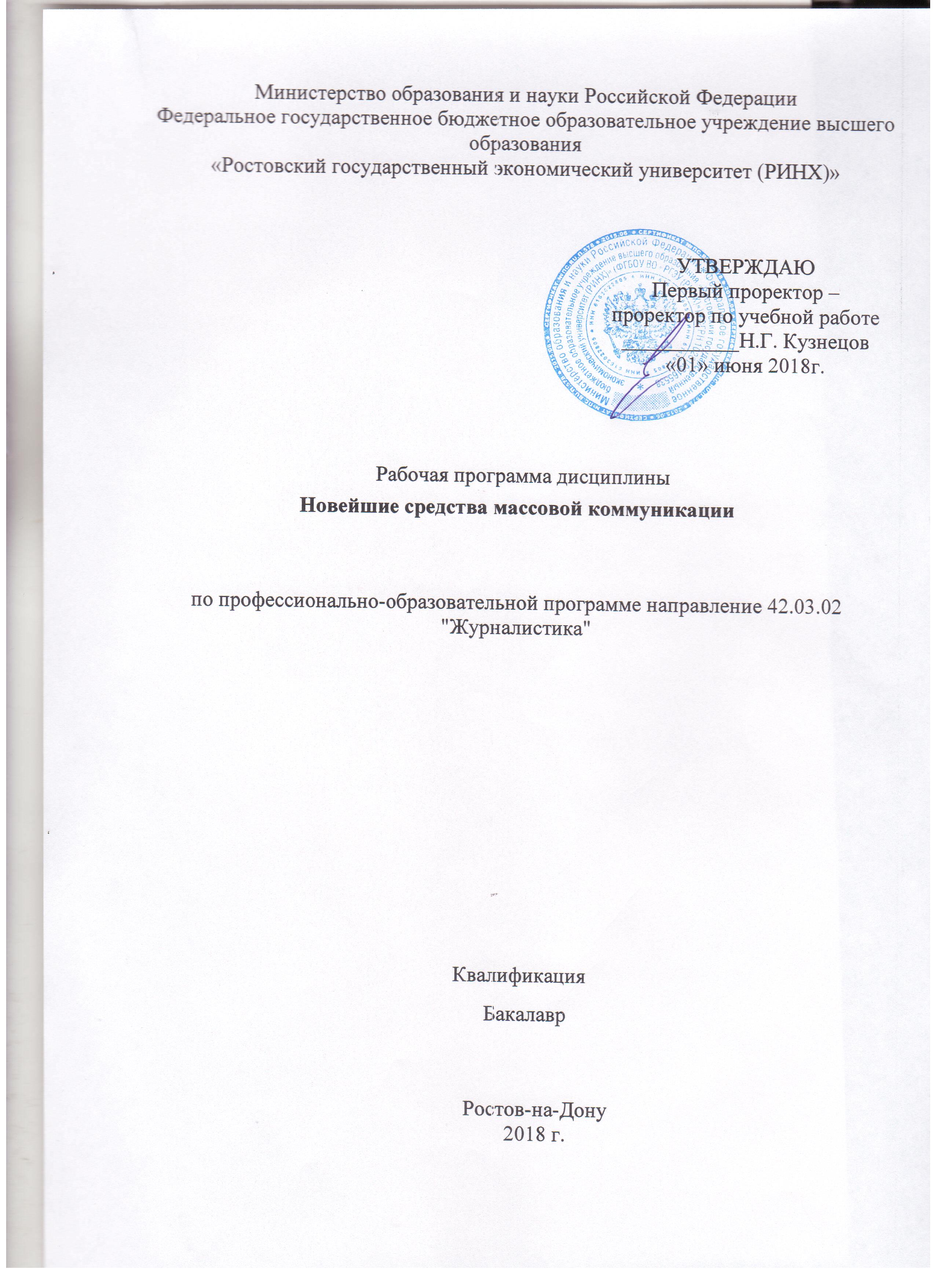 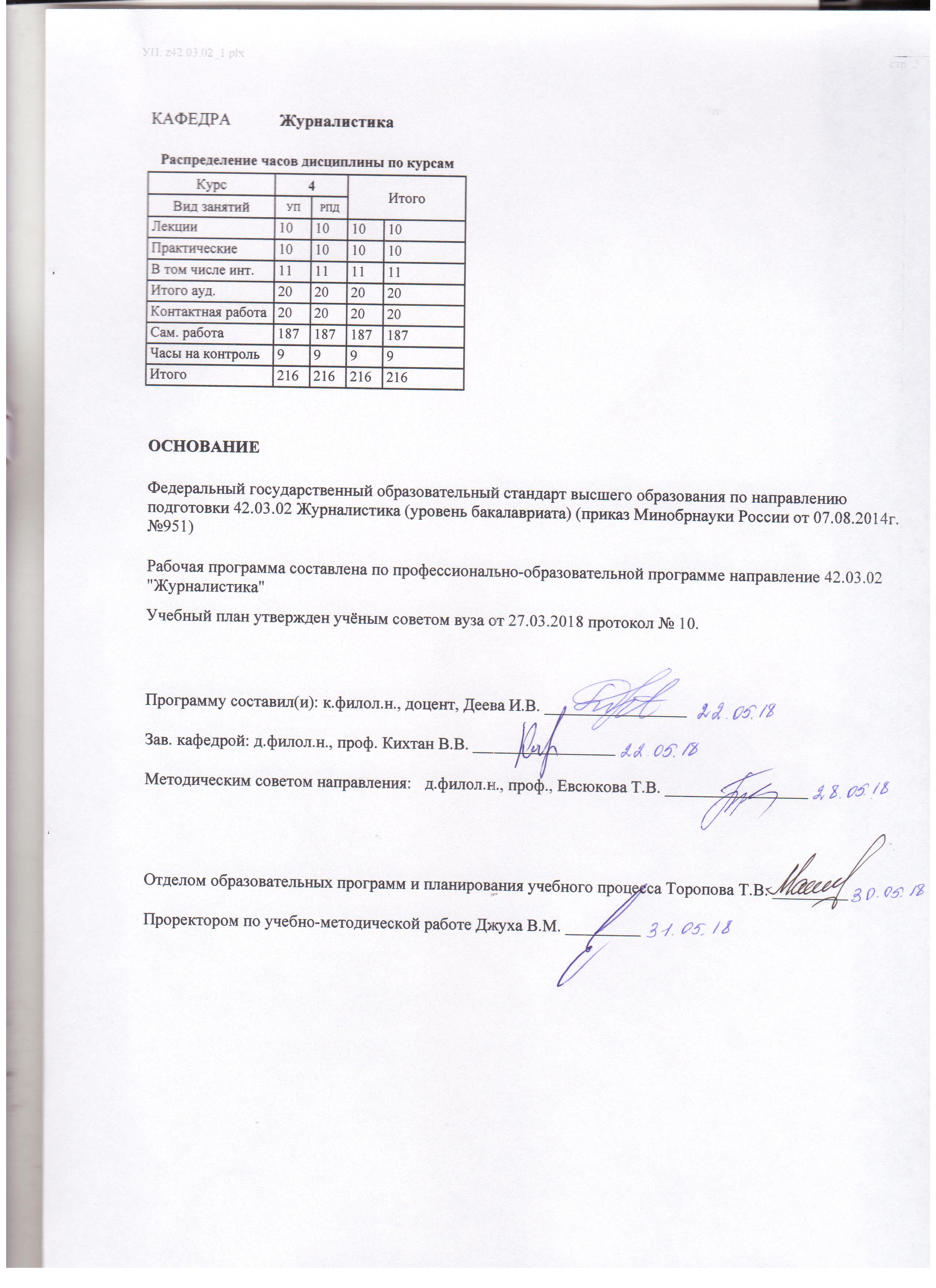 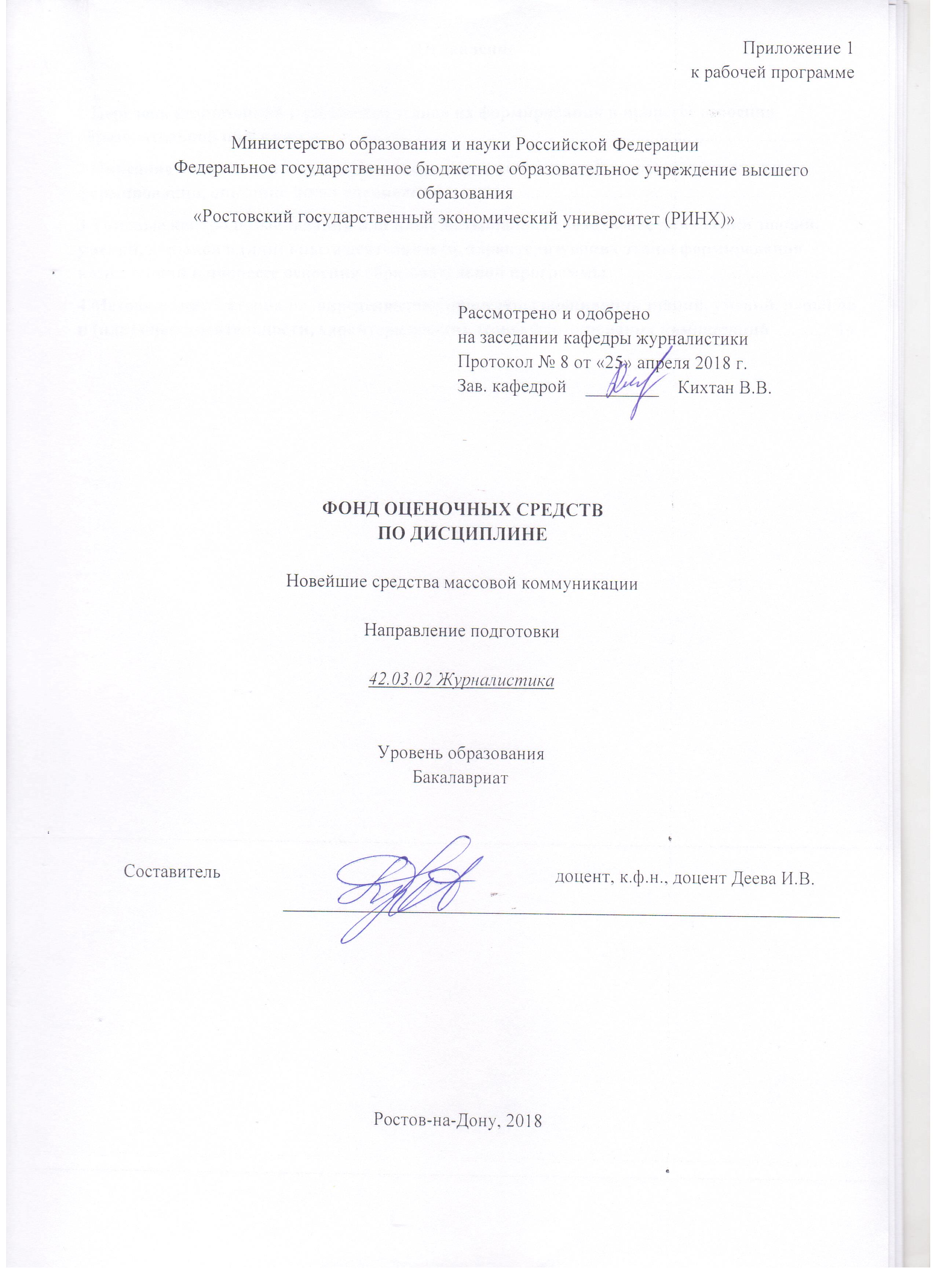 Оглавление1 Перечень компетенций с указанием этапов их формирования в процессе освоения образовательной программы	32 Описание показателей и критериев оценивания компетенций на различных этапах их формирования, описание шкал оценивания	33 Типовые контрольные задания или иные материалы, необходимые для оценки знаний, умений, навыков и (или) опыта деятельности, характеризующих этапы формирования компетенций в процессе освоения образовательной программы	54 Методические материалы, определяющие процедуры оценивания знаний, умений, навыков и (или) опыта деятельности, характеризующих этапы формирования компетенций	141 Перечень компетенций с указанием этапов их формирования в процессе освоения образовательной программыПеречень компетенций с указанием этапов их формирования представлен в п. 3. «Требования к результатам освоения дисциплины» рабочей программы дисциплины. 2 Описание показателей и критериев оценивания компетенций на различных этапах их формирования, описание шкал оценивания  2.1 Показатели и критерии оценивания компетенций:  2.2 Шкалы оценивания:   Текущий контроль успеваемости и промежуточная аттестация осуществляется в рамках накопительной балльно-рейтинговой системы в 100-балльной шкале:Экзамен:84-100 баллов (оценка «отлично») 67-83 баллов (оценка «хорошо») 50-66 баллов (оценка «удовлетворительно») 0-49 баллов (оценка «неудовлетворительно») Зачет: 50-100 баллов (зачет)0-49 баллов (незачет)3 Типовые контрольные задания или иные материалы, необходимые для оценки знаний, умений, навыков и (или) опыта деятельности, характеризующих этапы формирования компетенций в процессе освоения образовательной программыМинистерство образования и науки Российской ФедерацииФедеральное государственное бюджетное образовательное учреждение высшего образования«Ростовский государственный экономический университет (РИНХ)»Кафедра журналистикиТесты письменные по дисциплине Новейшие средства массовой коммуникации1. Какая телекомпания сыграла ключевую роль в развитии международного спутникового вещанияВарианты ответов:а) BBC		б) Euro news		в) CNN2. Глобализация новостей осуществляется посредствома) спутниковой системы	б) компьютерной системы	в) мобильного телефона3. Кто из ученых скорректировал концепции глобальной «деревни»Варианты ответов:а) М. Кастельс		б) М. Макмюэн		в) О. Тоффлер4. В каком году был создан международный консорциум по спутниковой связи ITALSAT?Варианты ответов:а) 1964			б)1971			в) 19845. Как  называлась первая  сеть Интернета Варианты ответов:а) APRANET		б) RASCOM		в) ITALSAT6. На каких два лагеря делит мир информационное неравенствоа) бедных и богатых     б) средний класс и богатых      в) ниже среднего и средний7. С развитием каких технологий возникла проблема цифрового раскола между нациямиа) телевизионных           б) спутниковых               в) коммуникационных 8. Цель глобальных теленовостейа) осветить проблемы и конфликты	 б) стихийные бедствия	     в) светские   скандалы9. Создатель СNN   - первой глобальной телесетиа) Тед Тернер		б) Р.Мэрдок  		в) Эндрю Гиллиган10. Где расположена центральная студия ВВС World а) Вашингтон		 б) Лондон			в) Пекин 11. ВВС World – это организация:а) коммерческая		   б) государственная		    в) военная12. Как финансируется ВВС World?а) реклама			б) правительство		    в) абонентская плата13. Главная концепция ВВС World?а) развлекательные программы  б) новостные программы  в) финансово- экономическиеТестовое задание по модулю2 «Организация и особенности деятельности сетевого издания»1. Начало вещания Euronewsа) 1990			б) 1993		    в) 19892. Euronews - это телесетьа) международная	б) европейская	в) азиатская 3. Российские зрители смотрят программы Euronews  са) сентября 2001		б) декабря 2002	        в) августа 20034. Отличительная особенность программ Euronewsа) культура		б) экономика		в) политика5. Al – Jazeera представляет а) политику США	б) культуры Европы	в) цивилизацию Востока6. Al – Jazeera  это телекомпания   а) независимая		б) государственная 	  в) частная7. Al – Jazeera  была основана в а) 1991			б) 1996			 в) 20008. Телесеть финансово-экономических новостей а) CNN             		б) CNBC			в) BBC9. Самый популярный интервьюера) Тим Cебастиан		б) Лари Кинг		в) Стивен Коул10. Взаимодействие телесетей с Интернетом это: а) телевидение в сети б) глобальные информационные ресурсы   в) Интернет  компании11. После каких международных событиях появился термин «эффект CNN»а) война в Персидском заливе   б) война в Афганистане	 в) военная операция США 	на Гаити12. Можно ли считать глобальное телевидение участником международной спутниковой связи?а) да  		 	б) нет			в) относительно 13. В 1979 году появилась система глобальной международной спутниковой связиа) Иридиум		б) Глобалстарв) Инмарсат2. Инструкция по выполнениюГруппа студентов делится на 2 подгруппы для оценки наибольшей эффективности усвоения материала. Каждая подгруппа получает свой объем тестов либо в распечатанном виде, либо в электронном. Возможно прохождение теста в соревновательном характере: на время, на развернутость ответа в дополнение к варианту ответа, на приведение примеров к предлагаемым ответам. Тесты рассматриваются студентом последовательно, маркировка правильного ответа, по мнению студента, обводится ручкой или маркером. Тексты сдаются или предоставляются (если они пройдены в электронном варианте) преподавателю. Результаты прохождения тестов, разбор ошибок преподаватель озвучивает в тот же день.3. Критерии оценки:- оценка «зачтено» выставляется студенту, если его ответы по тестам правильны от 65% общего числа ответов. Если прохождение тестов предполагало соревновательный эффект, то включаются критерии времени, полноты ответа, верности, яркости и оригинальности приведенных дополнительно примеров по тестам;- оценка «не зачтено» выставляется студенту, если его ответы по тестам неверны в 65-70% от общего числа ответов, либо если прохождение тестов предполагало соревновательный эффект, то включаются критерии времени, полноты ответа, верности, яркости и оригинальности приведенных дополнительно примеров по тестам;Составитель ________________________ И.В. Деева «10» апреля 2018 г.Министерство образования и науки Российской ФедерацииФедеральное государственное бюджетное образовательное учреждение высшего образования«Ростовский государственный экономический университет (РИНХ)»Кафедра журналистикиПеречень дискуссионных тем для круглого столапо дисциплине Новейшие средства массовой коммуникацииТема 1. Языковой имидж политика.Тема 2. Языковой имидж руководителяТема 3. Лоббирование как основной инструмент влияния на властные структурыТема 4. Невербальный этикет вербальной коммуникации.Тема 5. Государственные и официальные языки.Тема 6 Использование языка в государственных институтах.Тема 7. Искусство ведения спора.Тема 8. Речевая агрессия и средства её преодоления Работа  с инвесторами – формы, особенности, значение.Тема 9. Коммуникация как искусство жить.Тема 10. Методы манипулятивного влияния на аудиториюТема 11. Принципы ведения диалога.Тема 12 . Психолингвистические технологии политического успеха. Тема 13. Коммуникативные технологии в политическом процессе.Тема14. Интернет – как инструмент формирования общественного  мнения Программа проведения и/или методические рекомендации по подготовке и проведению. Студентам будет предложено организовать 3 или более подгруппы для выбора темы, угла зрения на данную тему или круга тем для дискуссионного обсуждения. Подготовка для дискуссии, полемики, круглого стола требует от студента прочтения и освоения дополнительной литературы, а также, если тема касается представления современных способов создания коммуникативной ситуаций, то студентам будет предложено продемонстрировать сценарий событий или программу действий, организовать в деловой игре показ события. От студентов, организующих круглый стол, должен быть делегирован модератор для организации и успешного проведения дискуссии. Модератор так же обязан свободно владеть выбранной для обсуждения темой, знать все проблемные точки обсуждения, уметь вовремя переключить или «разогреть» дискуссию.Критерии оценки:- оценка «зачтено» выставляется студенту, если его ответ является полным, самостоятельным, содержит элементы анализа, знание типологических особенностей издания и их подтверждение, знание исторических реалий прессы данной страны, особенностей публицистической системы образов и композиционного решения выбранных текстов;- оценка «не зачтено» выставляется студенту, если его ответ является не полным, несамостоятельным, не содержит элементы анализа типологических особенностей издания и в его ответе нет подтверждения сделанным выводам или отсутствуют выводы как таковые.Составитель ________________________ И.В. Деева «10» апреля 2018 г.Министерство образования и науки Российской ФедерацииФедеральное государственное бюджетное образовательное учреждение высшего образования«Ростовский государственный экономический университет (РИНХ)»Кафедра журналистикиТемы рефератовпо дисциплине Новейшие средства массовой коммуникацииКонцепт «справедливость» в русской и английской лингвокультурах.Концепт «деньги» и его языковое воплощение в различных лингвокультурах.Концепт «справедливость» в русской и английской языковой культурах.Языковой имидж политика.Языковой имидж руководителяКонцепт «закон» в русской и английской языковых культурах.Лингвопрагматические особенности рекламного текста в русской и английской языковых культурах.Язык социального статуса.Речевая коммуникация сквозь призму трансактного анализа Э.Берна.Кривое зеркало коммуникации.Лингвистические и паралингвистические нормы коммуникации.Коммуникационная культура в эпоху постмодернизма. Язык как инструмент культурных перемен. Язык как инструмент социальной власти.Язык как инструмент социальных перемен.Язык конфликтаЯзык согласия.Язык и власть.Язык и политика.Язык и общество.Язык и образование. Язык и идеология.Языковые принципы логики смешного.Невербальный этикет вербальной коммуникации.Государственные и официальные языки.Лингвистические приемы манипуляции.Официально-деловой дискурс в последние десятилетия.Бизнес-стиль в последние десятилетия: языковой аспект.Научный дискурс в современных условиях. Естественный язык и логика.Коммуникационная культура и культура предприимчивости.Коммуникация как искусство жить. Искусство ведения спора и полемики. Речевая агрессия и средства её преодоления.  Принципы ведения диалога.  Социальные аспекты речевой коммуникации.Риторика слушающего (анализ риторической продукции). Коммуникативная стратегия переговоров.Лингвистические приемы манипуляции общественным сознанием. Терапевтическая функция языка.Семейная беседа: обоснование и риторическая интерпретация жанра.Волюнтативная функция языка. Принципы межкультурной коммуникации.Особенности языка в сфере профессиональной коммуникации (юриспруденция).Феномен политкорректности. Реализация категорий политкорректности в современном дискурсе.  Особенности политической риторики (риторика «элиты», риторика «фронды»). Социальная лингвистика и лингвистическая социология. Психолингвистические технологии политического успеха.  Коммуникативные технологии в политическом процессе.Речевое поведение коммуникантов в официально-деловой коммуникации.Методические рекомендации по написанию, требования к оформлению Студент самостоятельно по желанию может выбрать тему, угол зрения на данную тему или круг тем, либо провести исследование коммуникативной культуры журналиста, типологического облика средств массовой информации России. Подготовка эссе, рефератов, докладов, сообщений требует от студента прочтения и освоения дополнительной литературы, а также, если тема касается исследования издания, то и анализа выбранного средства массовой информации либо выбор материала по творческой канве журналиста-публициста или издателя. Критерии оценки:- оценка «зачтено» выставляется студенту, если его доклад является полным, самостоятельным, содержит элементы анализа, знание типологических особенностей издания и их подтверждение, знание исторических реалий прессы данной страны, особенностей публицистической системы образов и композиционного решения выбранных текстов;- оценка «не зачтено» выставляется студенту, если его доклад является не полным, несамостоятельным, не содержит элементы анализа типологических особенностей издания и в его ответе нет подтверждения сделанным выводам или отсутствуют выводы как таковые.Составитель ________________________ И.В. Деева «10» апреля 2018 г.Министерство образования и науки Российской ФедерацииФедеральное государственное бюджетное образовательное учреждение высшего образования«Ростовский государственный экономический университет (РИНХ)»Кафедра журналистикиВопросы к зачету по дисциплине  Новейшие средства массовой коммуникации1. Что такое информационное общество: понятие и признаки.2. Россия и информационное общество: проблемы  и перспективы.3. Позиция Интернет-журналистики в медиапространстве.4. История развития Интернета5. Типологическая характеристика  сайтов российских радиостанций в Интернете.6.  Редакционная система эпохи Интернет.7. Правовые аспекты веб-изданий. Перечислите основные закона «О средствах массовой информации».8. Охарактеризуйте понятия: авторский проект, веб-обзор, блог.9. Дайте определение гипертекста, назовите его свойства и классификацию.10. Назовите особенности Интернет-лексики.11.  Журналистские редакции в условиях технологического бума (структурные изменения).12. Интернет и проблемы качества в журналистике.13. Взаимоотношения в электронной информационной среде (е-медиа).14. Офлайновая деятельность – часть е-PR-стратегии (телефон, почта, факс, Интернет-журналы, реклама, телевидение, радио).15. е-PR-связи с прессой в режиме онлайн.16. Роль электронной почты в е-PR.17. Проблемы создания эффективных рекламных текстов в Интернете.18. Период интернетизации на примере финских СМИ.19. Электронная почта. Этапы создания электронного письма. Телеконференция.20. Основы сетевого жаргона.21. Психологические особенности веб как сообщения.22. Охарактеризуете типы информационных источников для журналиста.23. Какое место занимает поиск  информации в профессиональной журналистской деятельности?24. Определите виды информации, актуальной для журналистов.25. Какими базовыми характеристиками (параметрами) должна обладать информация для журналистов?26.  Какие вопросы нужно решить, прежде чем приступить к оборудованию рабочего места жраналиста? Перечислите основные элнементы рабочего места веб-журналиста.27. Какое программное обеспечение необходимо для веб-редакции?Вопросы к экзаменупо дисциплине  Новейшие средства массовой коммуникацииИнформационное общество: понятие и признаки.Международный опыт перехода к информационному обществу.Россия и информационное общество: проблемы и перспективы.Основные положения Окинавской Хартии глобального информационного общества от .Ключевые направления использования возможностей цифровых технологий.Охарактеризовать основные направления реализации перехода к информационному обществу в России.Базовые положения концепции формирования информационного общества в России от 28.05.99 г.Национальные и международные программы перехода к информационному обществу.Средства и системы телекоммуникации и связи. Основные понятия и определения.Новейшие средства и системы телекоммуникации и связи. Каналы и виды связи.Телеграфная сеть—первая международная сеть в области коммуникаций.Государственная политика в области информатизации РФ (основные направления).Система спутниковой навигационной системы «Гломас» (коллайдер).Современная телефония – путь в информационное общество.ЖСМ—глобальная система мобильной связи. Краткая характеристика мобильных телефонов, пейджеров, твейджеров.Система глобальной международной спутниковой связи Инморсат.Влияние СМИ  на процесс глобализации.Охарактеризовать процесс глобализации на современном этапе.Глобальная сеть Интернет. Развитие и становление.Новые средства массовой информации и диверсификация массовой аудитории по М.Кастельсу.Коммуникация через компьютеры, социальные сети и виртуальные сообщества.Характеристика Большой Четверки глобальных американских телесетей.Система международных новостей в информационном пространстве мира. Этапы и факторы развития.Перечислить и охарактеризовать наиболее крупных поставщиков международной новостной информацииСтруктура и аспекты регулирования системы международных новостей.Роль глобальных СМИ в политических коммуникациях.Глобальные теленовости: общая характеристика и признаки.Финансово-экономическая информация глобальных телесетей и агентств.Новости спорта глобальных телесетей.Сравнительная характеристика глобальных телесетей на примере CNN, BBC,Euronews.Основные глобальные и крупные региональные телеканалы (информационные, научно—популярные, развлекательные)CNN—первая глобальная телесеть новостей (структура, история, политика).BBC-на мировом рынке. История развития вещания на международном информационном рынке.Euronews-европейская альтернатива глобальным сетям.AL-Jazeera- катарская телесеть новостей в глобальном мире.CNBC и Bloomberg L.P: мир бизнеса в эфире.История создания компании Blomberg L.P. и ее характеристика.Перечислить и охарактеризовать условия необходимые телесетям для преуспевания на мировом информационном рынке.Популярные ведущие глобальных телесетей.Реклама глобальных телесетей.Факторы, влияющие на рост аудитории глобальных телесетей.Эффекты воздействия глобальных телесетей на международную политику и дипломатию.Глобальное телевидение-посредник в дипломатических процедурах..Вооруженные конфликты и теракты в эфире глобального телевидения.Взгляды ученых на процесс развития информационного общества М.Маклюэн, О.Тоффлер, Д.Белл.Российские глобальные информационные агентства. Становление и развитие.Проблемы государственных информационных агентств. Факторы, влияющие на независимость ИТАР—ТАС.Глобализация-сущность и основные направления ее развития.Охарактеризуйте позитивные и негативные последствия процесса глобализации.Эфирное и сотовое телевидение.История развития телевизионных технологий в 20м 21 веке.Кабельное и интерактивное телевидение.Применение спутникового телевидения в России и за рубежом.Общая характеристика цифрового телевидения.Цифровое телевидение в России и за рубежом.Основные принципы организации передачи информации в компьютерной сети Интернет.Интернет как информационная компьютерная сеть средства массовой коммуникации.История технологии WWW и концепция «сетевого гипертекста».Электронные СМИ в World Wide Web. Общественные организации, контролирующие развитие Интернет.Влияние научно-технического прогресса на мировые тенденции развития журналистики.Развитие теории массовой коммуникации и информации в ХХ веке.Критерии оценивания:- «зачтено» 50-100 баллов ставится, если изложенный материал фактически верен, наличие глубоких исчерпывающих знаний в объеме пройденной программы дисциплины в соответствии с поставленными программой курса целями и задачами обучения; правильные, уверенные действия по применению полученных знаний на практике, грамотное и логически стройное изложение материала при ответе, усвоение основной и знакомство с дополнительной литературой;- «не зачтено» 0-49 баллов ставится, если ответы не связаны с вопросами, наличие грубых ошибок в ответе, непонимание сущности излагаемого вопроса, неумение применять знания на практике, неуверенность и неточность ответов на дополнительные и наводящие вопросы.-Оценка «отлично» 84-100 баллов - изложенный материал фактически верен, наличие глубоких исчерпывающих знаний в объеме пройденной программы дисциплины в соответствии с поставленными программой курса целями и задачами обучения; правильные, уверенные действия по применению полученных знаний на практике, грамотное и логически стройное изложение материала при ответе, усвоение основной и знакомство с дополнительной литературой;- Оценка «хорошо» 67-83 баллов - наличие твердых и достаточно полных знаний в объеме пройденной программы дисциплины в соответствии с целями обучения, правильные действия по применению знаний на практике, четкое изложение материала, допускаются отдельные логические и стилистические погрешности, обучающийся усвоил основную литературу, рекомендованную в рабочей программе дисциплины;- Оценка «удовлетворительно» 50-66 баллов - наличие твердых знаний в объеме пройденного курса в соответствии с целями обучения, изложение ответов с отдельными ошибками, уверенно исправленными после дополнительных вопросов; правильные в целом действия по применению знаний на практике;- Оценка «неудовлетворительно» 0-49 баллов - ответы не связаны с вопросами, наличие грубых ошибок в ответе, непонимание сущности излагаемого вопроса, неумение применять знания на практике, неуверенность и неточность ответов на дополнительные и наводящие вопросы.4 Методические материалы, определяющие процедуры оценивания знаний, умений, навыков и (или) опыта деятельности, характеризующих этапы формирования компетенцийПроцедуры оценивания включают в себя текущий контроль и промежуточную аттестацию.Текущий контроль успеваемости проводится с использованием оценочных средств, представленных в п. 3 данного приложения. Результаты текущего контроля доводятся до сведения студентов до промежуточной аттестации.   	Промежуточная аттестация проводится в форме зачета и экзамена для очной и заочной форм обучения. 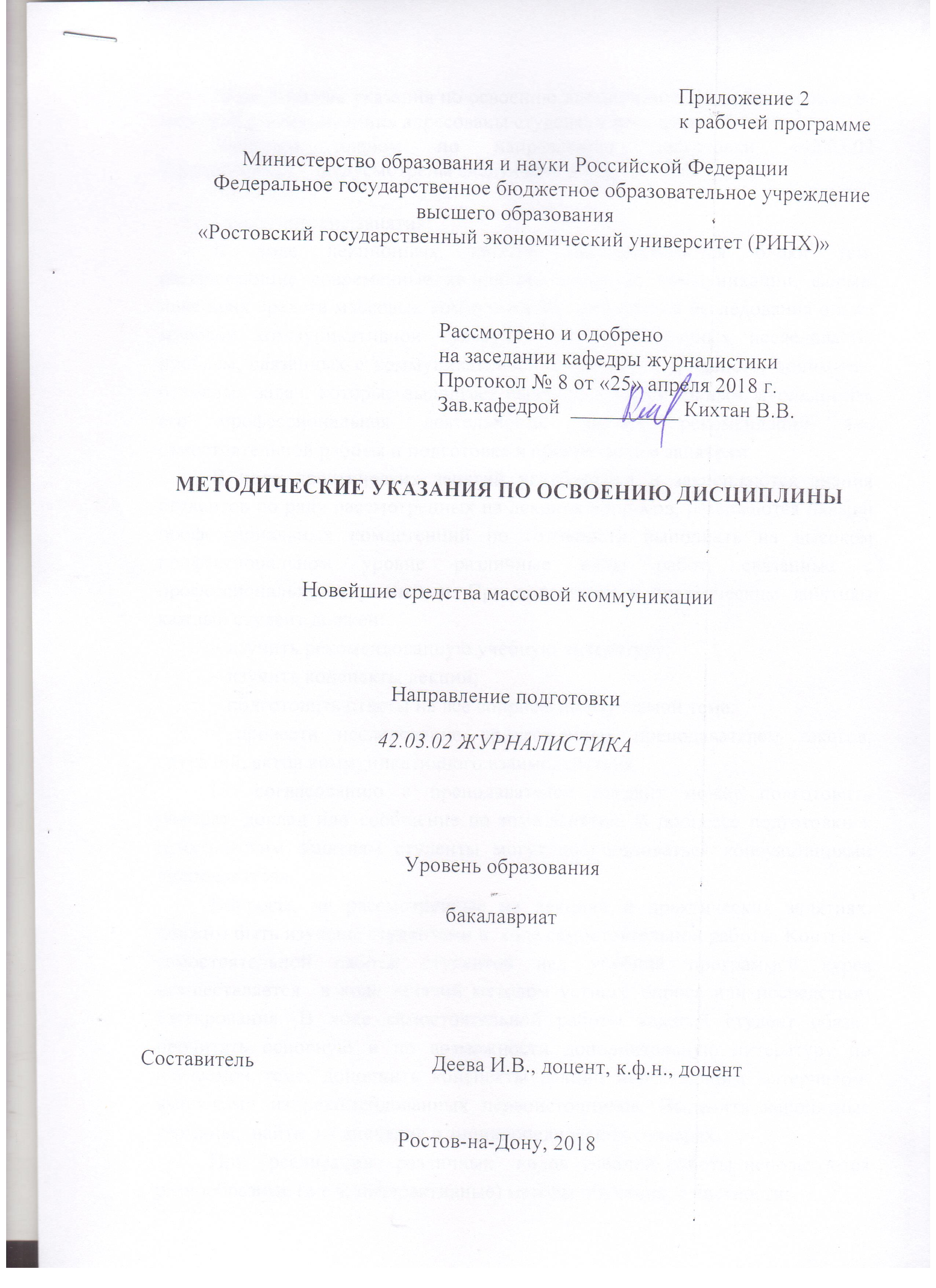 Методические указания по освоению дисциплины «Новейшие средства массовой коммуникации» адресованы студентам всех форм обучения.  Учебным планом по направлению подготовки «42.03.02 Журналистика» предусмотрены следующие виды занятий:- лекции;- практические занятия;В ходе лекционных занятий рассматриваются блоки тем, раскрывающие современные концепции массовой коммуникации, формы новейших средств массовых коммуникаций, приводятся исследования опыта мировой коммуникативной культуры, парадигм научных исследований проблем, связанных с коммуникативной культурой журналиста, понимание основных задач, которые выдвигает перед профессиональным журналистом его профессиональная деятельность, даются рекомендации для самостоятельной работы и подготовке к практическим занятиям. В ходе практических занятий углубляются и закрепляются знания студентов по ряду рассмотренных на лекциях вопросов, развиваются навыки  профессиональных компетенций по готовности выполнять на высоком профессиональном уровне различные виды работ, связанные с профессиональными умениями. При подготовке к практическим занятиям каждый студент должен:  – изучить рекомендованную учебную литературу;  – изучить конспекты лекций;  – подготовить ответы на все вопросы по изучаемой теме; - провести исследование предложенных преподавателем текстов, ситуаций, актов коммуникативного взаимодействия. По согласованию с преподавателем студент может подготовить реферат, доклад или сообщение по теме занятия. В процессе подготовки к практическим занятиям студенты могут воспользоваться консультациями преподавателя.  Вопросы, не рассмотренные на лекциях и практических занятиях, должны быть изучены студентами в  ходе самостоятельной работы. Контроль  самостоятельной работы студентов над учебной программой курса  осуществляется  в ходе занятий методом устного опроса или посредством  тестирования. В ходе самостоятельной работы каждый студент обязан прочитать основную и по возможности дополнительную литературу по  изучаемой теме, дополнить конспекты лекций недостающим материалом, выписками из рекомендованных первоисточников. Выделить непонятные термины,  найти  их значение в энциклопедических словарях. При  реализации  различных  видов учебной работы используются разнообразные (в т.ч. интерактивные) методы обучения, в частности:   - интерактивная доска для подготовки и проведения лекционных и семинарских занятий.Для подготовки к занятиям, текущему контролю и промежуточной аттестации  студенты  могут  воспользоваться электронной библиотекой ВУЗа http://library.rsue.ru/ . Также обучающиеся могут  взять  на  дом необходимую  литературу  на  абонементе  вузовской библиотеки или воспользоваться читальными залами вуза.  УП: z42.03.02_1.plxУП: z42.03.02_1.plxУП: z42.03.02_1.plxстр. 3стр. 3Визирование РПД для исполнения в очередном учебном годуВизирование РПД для исполнения в очередном учебном годуОтдел образовательных программ и планирования учебного процесса Торопова Т.В. __________Рабочая программа пересмотрена, обсуждена и одобрена для исполнения в 2019-2020 учебном году на заседании кафедры ЖурналистикаЗав. кафедрой д.филол.н., проф. Кихтан В.В. _________________Программу составил(и):  к.филол.н., доцент, Деева И.В. _________________Отдел образовательных программ и планирования учебного процесса Торопова Т.В. __________Рабочая программа пересмотрена, обсуждена и одобрена для исполнения в 2019-2020 учебном году на заседании кафедры ЖурналистикаЗав. кафедрой д.филол.н., проф. Кихтан В.В. _________________Программу составил(и):  к.филол.н., доцент, Деева И.В. _________________Отдел образовательных программ и планирования учебного процесса Торопова Т.В. __________Рабочая программа пересмотрена, обсуждена и одобрена для исполнения в 2019-2020 учебном году на заседании кафедры ЖурналистикаЗав. кафедрой д.филол.н., проф. Кихтан В.В. _________________Программу составил(и):  к.филол.н., доцент, Деева И.В. _________________Отдел образовательных программ и планирования учебного процесса Торопова Т.В. __________Рабочая программа пересмотрена, обсуждена и одобрена для исполнения в 2019-2020 учебном году на заседании кафедры ЖурналистикаЗав. кафедрой д.филол.н., проф. Кихтан В.В. _________________Программу составил(и):  к.филол.н., доцент, Деева И.В. _________________Отдел образовательных программ и планирования учебного процесса Торопова Т.В. __________Рабочая программа пересмотрена, обсуждена и одобрена для исполнения в 2019-2020 учебном году на заседании кафедры ЖурналистикаЗав. кафедрой д.филол.н., проф. Кихтан В.В. _________________Программу составил(и):  к.филол.н., доцент, Деева И.В. _________________Визирование РПД для исполнения в очередном учебном годуВизирование РПД для исполнения в очередном учебном годуОтдел образовательных программ и планирования учебного процесса Торопова Т.В. __________Рабочая программа пересмотрена, обсуждена и одобрена для исполнения в 2020-2021 учебном году на заседании кафедры ЖурналистикаЗав. кафедрой д.филол.н., проф. Кихтан В.В. _________________Программу составил(и):  к.филол.н., доцент, Деева И.В. _________________Отдел образовательных программ и планирования учебного процесса Торопова Т.В. __________Рабочая программа пересмотрена, обсуждена и одобрена для исполнения в 2020-2021 учебном году на заседании кафедры ЖурналистикаЗав. кафедрой д.филол.н., проф. Кихтан В.В. _________________Программу составил(и):  к.филол.н., доцент, Деева И.В. _________________Отдел образовательных программ и планирования учебного процесса Торопова Т.В. __________Рабочая программа пересмотрена, обсуждена и одобрена для исполнения в 2020-2021 учебном году на заседании кафедры ЖурналистикаЗав. кафедрой д.филол.н., проф. Кихтан В.В. _________________Программу составил(и):  к.филол.н., доцент, Деева И.В. _________________Отдел образовательных программ и планирования учебного процесса Торопова Т.В. __________Рабочая программа пересмотрена, обсуждена и одобрена для исполнения в 2020-2021 учебном году на заседании кафедры ЖурналистикаЗав. кафедрой д.филол.н., проф. Кихтан В.В. _________________Программу составил(и):  к.филол.н., доцент, Деева И.В. _________________Отдел образовательных программ и планирования учебного процесса Торопова Т.В. __________Рабочая программа пересмотрена, обсуждена и одобрена для исполнения в 2020-2021 учебном году на заседании кафедры ЖурналистикаЗав. кафедрой д.филол.н., проф. Кихтан В.В. _________________Программу составил(и):  к.филол.н., доцент, Деева И.В. _________________Визирование РПД для исполнения в очередном учебном годуВизирование РПД для исполнения в очередном учебном годуОтдел образовательных программ и планирования учебного процесса Торопова Т.В. __________Рабочая программа пересмотрена, обсуждена и одобрена для исполнения в 2021-2022 учебном году на заседании кафедры ЖурналистикаЗав. кафедрой: д.филол.н., проф. Кихтан В.В. _________________Программу составил(и):  к.филол.н., доцент, Деева И.В. _________________Отдел образовательных программ и планирования учебного процесса Торопова Т.В. __________Рабочая программа пересмотрена, обсуждена и одобрена для исполнения в 2021-2022 учебном году на заседании кафедры ЖурналистикаЗав. кафедрой: д.филол.н., проф. Кихтан В.В. _________________Программу составил(и):  к.филол.н., доцент, Деева И.В. _________________Отдел образовательных программ и планирования учебного процесса Торопова Т.В. __________Рабочая программа пересмотрена, обсуждена и одобрена для исполнения в 2021-2022 учебном году на заседании кафедры ЖурналистикаЗав. кафедрой: д.филол.н., проф. Кихтан В.В. _________________Программу составил(и):  к.филол.н., доцент, Деева И.В. _________________Отдел образовательных программ и планирования учебного процесса Торопова Т.В. __________Рабочая программа пересмотрена, обсуждена и одобрена для исполнения в 2021-2022 учебном году на заседании кафедры ЖурналистикаЗав. кафедрой: д.филол.н., проф. Кихтан В.В. _________________Программу составил(и):  к.филол.н., доцент, Деева И.В. _________________Отдел образовательных программ и планирования учебного процесса Торопова Т.В. __________Рабочая программа пересмотрена, обсуждена и одобрена для исполнения в 2021-2022 учебном году на заседании кафедры ЖурналистикаЗав. кафедрой: д.филол.н., проф. Кихтан В.В. _________________Программу составил(и):  к.филол.н., доцент, Деева И.В. _________________Визирование РПД для исполнения в очередном учебном годуВизирование РПД для исполнения в очередном учебном годуОтдел образовательных программ и планирования учебного процесса Торопова Т.В. __________Рабочая программа пересмотрена, обсуждена и одобрена для исполнения в 2022-2023 учебном году на заседании кафедры ЖурналистикаЗав. кафедрой: д.филол.н., проф. Кихтан В.В. _________________Программу составил(и):  к.филол.н., доцент, Деева И.В. _________________Отдел образовательных программ и планирования учебного процесса Торопова Т.В. __________Рабочая программа пересмотрена, обсуждена и одобрена для исполнения в 2022-2023 учебном году на заседании кафедры ЖурналистикаЗав. кафедрой: д.филол.н., проф. Кихтан В.В. _________________Программу составил(и):  к.филол.н., доцент, Деева И.В. _________________Отдел образовательных программ и планирования учебного процесса Торопова Т.В. __________Рабочая программа пересмотрена, обсуждена и одобрена для исполнения в 2022-2023 учебном году на заседании кафедры ЖурналистикаЗав. кафедрой: д.филол.н., проф. Кихтан В.В. _________________Программу составил(и):  к.филол.н., доцент, Деева И.В. _________________Отдел образовательных программ и планирования учебного процесса Торопова Т.В. __________Рабочая программа пересмотрена, обсуждена и одобрена для исполнения в 2022-2023 учебном году на заседании кафедры ЖурналистикаЗав. кафедрой: д.филол.н., проф. Кихтан В.В. _________________Программу составил(и):  к.филол.н., доцент, Деева И.В. _________________Отдел образовательных программ и планирования учебного процесса Торопова Т.В. __________Рабочая программа пересмотрена, обсуждена и одобрена для исполнения в 2022-2023 учебном году на заседании кафедры ЖурналистикаЗав. кафедрой: д.филол.н., проф. Кихтан В.В. _________________Программу составил(и):  к.филол.н., доцент, Деева И.В. _________________УП: z42.03.02_1.plxУП: z42.03.02_1.plxУП: z42.03.02_1.plxУП: z42.03.02_1.plxУП: z42.03.02_1.plxстр. 41. ЦЕЛИ ОСВОЕНИЯ ДИСЦИПЛИНЫ1. ЦЕЛИ ОСВОЕНИЯ ДИСЦИПЛИНЫ1. ЦЕЛИ ОСВОЕНИЯ ДИСЦИПЛИНЫ1. ЦЕЛИ ОСВОЕНИЯ ДИСЦИПЛИНЫ1. ЦЕЛИ ОСВОЕНИЯ ДИСЦИПЛИНЫ1. ЦЕЛИ ОСВОЕНИЯ ДИСЦИПЛИНЫ1. ЦЕЛИ ОСВОЕНИЯ ДИСЦИПЛИНЫ1. ЦЕЛИ ОСВОЕНИЯ ДИСЦИПЛИНЫ1. ЦЕЛИ ОСВОЕНИЯ ДИСЦИПЛИНЫ1. ЦЕЛИ ОСВОЕНИЯ ДИСЦИПЛИНЫ1. ЦЕЛИ ОСВОЕНИЯ ДИСЦИПЛИНЫ1. ЦЕЛИ ОСВОЕНИЯ ДИСЦИПЛИНЫ1.1Цели освоения дисциплины: способствовать развитию технического и коммуникационного мышления в области профессиональной журналистской деятельности, а также формирование у студентов понимания основ журналистики, принципов успешного развития и стабильной работы средств массовой информации.Цели освоения дисциплины: способствовать развитию технического и коммуникационного мышления в области профессиональной журналистской деятельности, а также формирование у студентов понимания основ журналистики, принципов успешного развития и стабильной работы средств массовой информации.Цели освоения дисциплины: способствовать развитию технического и коммуникационного мышления в области профессиональной журналистской деятельности, а также формирование у студентов понимания основ журналистики, принципов успешного развития и стабильной работы средств массовой информации.Цели освоения дисциплины: способствовать развитию технического и коммуникационного мышления в области профессиональной журналистской деятельности, а также формирование у студентов понимания основ журналистики, принципов успешного развития и стабильной работы средств массовой информации.Цели освоения дисциплины: способствовать развитию технического и коммуникационного мышления в области профессиональной журналистской деятельности, а также формирование у студентов понимания основ журналистики, принципов успешного развития и стабильной работы средств массовой информации.Цели освоения дисциплины: способствовать развитию технического и коммуникационного мышления в области профессиональной журналистской деятельности, а также формирование у студентов понимания основ журналистики, принципов успешного развития и стабильной работы средств массовой информации.Цели освоения дисциплины: способствовать развитию технического и коммуникационного мышления в области профессиональной журналистской деятельности, а также формирование у студентов понимания основ журналистики, принципов успешного развития и стабильной работы средств массовой информации.Цели освоения дисциплины: способствовать развитию технического и коммуникационного мышления в области профессиональной журналистской деятельности, а также формирование у студентов понимания основ журналистики, принципов успешного развития и стабильной работы средств массовой информации.Цели освоения дисциплины: способствовать развитию технического и коммуникационного мышления в области профессиональной журналистской деятельности, а также формирование у студентов понимания основ журналистики, принципов успешного развития и стабильной работы средств массовой информации.Цели освоения дисциплины: способствовать развитию технического и коммуникационного мышления в области профессиональной журналистской деятельности, а также формирование у студентов понимания основ журналистики, принципов успешного развития и стабильной работы средств массовой информации.Цели освоения дисциплины: способствовать развитию технического и коммуникационного мышления в области профессиональной журналистской деятельности, а также формирование у студентов понимания основ журналистики, принципов успешного развития и стабильной работы средств массовой информации.1.2Задачи:дать студентам знания, необходимые для решения проблем, связанных с существованием средств массовой информации на информационном рынке; сформировать у них представление о структуре и особенностях этого рынка; познакомить студентов с принципами работы редакции печатных и электронных СМИ, помочь в выработке первичных навыков практической деятельности в области средств массовой коммуникации и интернет - журналистики.Задачи:дать студентам знания, необходимые для решения проблем, связанных с существованием средств массовой информации на информационном рынке; сформировать у них представление о структуре и особенностях этого рынка; познакомить студентов с принципами работы редакции печатных и электронных СМИ, помочь в выработке первичных навыков практической деятельности в области средств массовой коммуникации и интернет - журналистики.Задачи:дать студентам знания, необходимые для решения проблем, связанных с существованием средств массовой информации на информационном рынке; сформировать у них представление о структуре и особенностях этого рынка; познакомить студентов с принципами работы редакции печатных и электронных СМИ, помочь в выработке первичных навыков практической деятельности в области средств массовой коммуникации и интернет - журналистики.Задачи:дать студентам знания, необходимые для решения проблем, связанных с существованием средств массовой информации на информационном рынке; сформировать у них представление о структуре и особенностях этого рынка; познакомить студентов с принципами работы редакции печатных и электронных СМИ, помочь в выработке первичных навыков практической деятельности в области средств массовой коммуникации и интернет - журналистики.Задачи:дать студентам знания, необходимые для решения проблем, связанных с существованием средств массовой информации на информационном рынке; сформировать у них представление о структуре и особенностях этого рынка; познакомить студентов с принципами работы редакции печатных и электронных СМИ, помочь в выработке первичных навыков практической деятельности в области средств массовой коммуникации и интернет - журналистики.Задачи:дать студентам знания, необходимые для решения проблем, связанных с существованием средств массовой информации на информационном рынке; сформировать у них представление о структуре и особенностях этого рынка; познакомить студентов с принципами работы редакции печатных и электронных СМИ, помочь в выработке первичных навыков практической деятельности в области средств массовой коммуникации и интернет - журналистики.Задачи:дать студентам знания, необходимые для решения проблем, связанных с существованием средств массовой информации на информационном рынке; сформировать у них представление о структуре и особенностях этого рынка; познакомить студентов с принципами работы редакции печатных и электронных СМИ, помочь в выработке первичных навыков практической деятельности в области средств массовой коммуникации и интернет - журналистики.Задачи:дать студентам знания, необходимые для решения проблем, связанных с существованием средств массовой информации на информационном рынке; сформировать у них представление о структуре и особенностях этого рынка; познакомить студентов с принципами работы редакции печатных и электронных СМИ, помочь в выработке первичных навыков практической деятельности в области средств массовой коммуникации и интернет - журналистики.Задачи:дать студентам знания, необходимые для решения проблем, связанных с существованием средств массовой информации на информационном рынке; сформировать у них представление о структуре и особенностях этого рынка; познакомить студентов с принципами работы редакции печатных и электронных СМИ, помочь в выработке первичных навыков практической деятельности в области средств массовой коммуникации и интернет - журналистики.Задачи:дать студентам знания, необходимые для решения проблем, связанных с существованием средств массовой информации на информационном рынке; сформировать у них представление о структуре и особенностях этого рынка; познакомить студентов с принципами работы редакции печатных и электронных СМИ, помочь в выработке первичных навыков практической деятельности в области средств массовой коммуникации и интернет - журналистики.Задачи:дать студентам знания, необходимые для решения проблем, связанных с существованием средств массовой информации на информационном рынке; сформировать у них представление о структуре и особенностях этого рынка; познакомить студентов с принципами работы редакции печатных и электронных СМИ, помочь в выработке первичных навыков практической деятельности в области средств массовой коммуникации и интернет - журналистики.2. МЕСТО ДИСЦИПЛИНЫ В СТРУКТУРЕ ОБРАЗОВАТЕЛЬНОЙ ПРОГРАММЫ2. МЕСТО ДИСЦИПЛИНЫ В СТРУКТУРЕ ОБРАЗОВАТЕЛЬНОЙ ПРОГРАММЫ2. МЕСТО ДИСЦИПЛИНЫ В СТРУКТУРЕ ОБРАЗОВАТЕЛЬНОЙ ПРОГРАММЫ2. МЕСТО ДИСЦИПЛИНЫ В СТРУКТУРЕ ОБРАЗОВАТЕЛЬНОЙ ПРОГРАММЫ2. МЕСТО ДИСЦИПЛИНЫ В СТРУКТУРЕ ОБРАЗОВАТЕЛЬНОЙ ПРОГРАММЫ2. МЕСТО ДИСЦИПЛИНЫ В СТРУКТУРЕ ОБРАЗОВАТЕЛЬНОЙ ПРОГРАММЫ2. МЕСТО ДИСЦИПЛИНЫ В СТРУКТУРЕ ОБРАЗОВАТЕЛЬНОЙ ПРОГРАММЫ2. МЕСТО ДИСЦИПЛИНЫ В СТРУКТУРЕ ОБРАЗОВАТЕЛЬНОЙ ПРОГРАММЫ2. МЕСТО ДИСЦИПЛИНЫ В СТРУКТУРЕ ОБРАЗОВАТЕЛЬНОЙ ПРОГРАММЫ2. МЕСТО ДИСЦИПЛИНЫ В СТРУКТУРЕ ОБРАЗОВАТЕЛЬНОЙ ПРОГРАММЫ2. МЕСТО ДИСЦИПЛИНЫ В СТРУКТУРЕ ОБРАЗОВАТЕЛЬНОЙ ПРОГРАММЫ2. МЕСТО ДИСЦИПЛИНЫ В СТРУКТУРЕ ОБРАЗОВАТЕЛЬНОЙ ПРОГРАММЫЦикл (раздел) ООП:Цикл (раздел) ООП:Цикл (раздел) ООП:Б1.ВБ1.ВБ1.ВБ1.ВБ1.ВБ1.ВБ1.ВБ1.ВБ1.В2.1Требования к предварительной подготовке обучающегося:Требования к предварительной подготовке обучающегося:Требования к предварительной подготовке обучающегося:Требования к предварительной подготовке обучающегося:Требования к предварительной подготовке обучающегося:Требования к предварительной подготовке обучающегося:Требования к предварительной подготовке обучающегося:Требования к предварительной подготовке обучающегося:Требования к предварительной подготовке обучающегося:Требования к предварительной подготовке обучающегося:Требования к предварительной подготовке обучающегося:2.1.1Необходимым условием для успешного освоения дисциплины являются навыки, знания и умения, полученные в результате изучения  дисциплин: Основы теории коммуникации,СМИ и PR-деятельность, Деловое общениеНеобходимым условием для успешного освоения дисциплины являются навыки, знания и умения, полученные в результате изучения  дисциплин: Основы теории коммуникации,СМИ и PR-деятельность, Деловое общениеНеобходимым условием для успешного освоения дисциплины являются навыки, знания и умения, полученные в результате изучения  дисциплин: Основы теории коммуникации,СМИ и PR-деятельность, Деловое общениеНеобходимым условием для успешного освоения дисциплины являются навыки, знания и умения, полученные в результате изучения  дисциплин: Основы теории коммуникации,СМИ и PR-деятельность, Деловое общениеНеобходимым условием для успешного освоения дисциплины являются навыки, знания и умения, полученные в результате изучения  дисциплин: Основы теории коммуникации,СМИ и PR-деятельность, Деловое общениеНеобходимым условием для успешного освоения дисциплины являются навыки, знания и умения, полученные в результате изучения  дисциплин: Основы теории коммуникации,СМИ и PR-деятельность, Деловое общениеНеобходимым условием для успешного освоения дисциплины являются навыки, знания и умения, полученные в результате изучения  дисциплин: Основы теории коммуникации,СМИ и PR-деятельность, Деловое общениеНеобходимым условием для успешного освоения дисциплины являются навыки, знания и умения, полученные в результате изучения  дисциплин: Основы теории коммуникации,СМИ и PR-деятельность, Деловое общениеНеобходимым условием для успешного освоения дисциплины являются навыки, знания и умения, полученные в результате изучения  дисциплин: Основы теории коммуникации,СМИ и PR-деятельность, Деловое общениеНеобходимым условием для успешного освоения дисциплины являются навыки, знания и умения, полученные в результате изучения  дисциплин: Основы теории коммуникации,СМИ и PR-деятельность, Деловое общениеНеобходимым условием для успешного освоения дисциплины являются навыки, знания и умения, полученные в результате изучения  дисциплин: Основы теории коммуникации,СМИ и PR-деятельность, Деловое общение2.2Дисциплины и практики, для которых освоение данной дисциплины (модуля) необходимо как предшествующее:Дисциплины и практики, для которых освоение данной дисциплины (модуля) необходимо как предшествующее:Дисциплины и практики, для которых освоение данной дисциплины (модуля) необходимо как предшествующее:Дисциплины и практики, для которых освоение данной дисциплины (модуля) необходимо как предшествующее:Дисциплины и практики, для которых освоение данной дисциплины (модуля) необходимо как предшествующее:Дисциплины и практики, для которых освоение данной дисциплины (модуля) необходимо как предшествующее:Дисциплины и практики, для которых освоение данной дисциплины (модуля) необходимо как предшествующее:Дисциплины и практики, для которых освоение данной дисциплины (модуля) необходимо как предшествующее:Дисциплины и практики, для которых освоение данной дисциплины (модуля) необходимо как предшествующее:Дисциплины и практики, для которых освоение данной дисциплины (модуля) необходимо как предшествующее:Дисциплины и практики, для которых освоение данной дисциплины (модуля) необходимо как предшествующее:2.2.1Актуальные проблемы современности и журналистикаАктуальные проблемы современности и журналистикаАктуальные проблемы современности и журналистикаАктуальные проблемы современности и журналистикаАктуальные проблемы современности и журналистикаАктуальные проблемы современности и журналистикаАктуальные проблемы современности и журналистикаАктуальные проблемы современности и журналистикаАктуальные проблемы современности и журналистикаАктуальные проблемы современности и журналистикаАктуальные проблемы современности и журналистика2.2.2Журналистика и медиарынокЖурналистика и медиарынокЖурналистика и медиарынокЖурналистика и медиарынокЖурналистика и медиарынокЖурналистика и медиарынокЖурналистика и медиарынокЖурналистика и медиарынокЖурналистика и медиарынокЖурналистика и медиарынокЖурналистика и медиарынок2.2.3Коммуникативные технологииКоммуникативные технологииКоммуникативные технологииКоммуникативные технологииКоммуникативные технологииКоммуникативные технологииКоммуникативные технологииКоммуникативные технологииКоммуникативные технологииКоммуникативные технологииКоммуникативные технологии2.2.4Коммуникативная культура современного журналистаКоммуникативная культура современного журналистаКоммуникативная культура современного журналистаКоммуникативная культура современного журналистаКоммуникативная культура современного журналистаКоммуникативная культура современного журналистаКоммуникативная культура современного журналистаКоммуникативная культура современного журналистаКоммуникативная культура современного журналистаКоммуникативная культура современного журналистаКоммуникативная культура современного журналиста3. ТРЕБОВАНИЯ К РЕЗУЛЬТАТАМ ОСВОЕНИЯ ДИСЦИПЛИНЫ3. ТРЕБОВАНИЯ К РЕЗУЛЬТАТАМ ОСВОЕНИЯ ДИСЦИПЛИНЫ3. ТРЕБОВАНИЯ К РЕЗУЛЬТАТАМ ОСВОЕНИЯ ДИСЦИПЛИНЫ3. ТРЕБОВАНИЯ К РЕЗУЛЬТАТАМ ОСВОЕНИЯ ДИСЦИПЛИНЫ3. ТРЕБОВАНИЯ К РЕЗУЛЬТАТАМ ОСВОЕНИЯ ДИСЦИПЛИНЫ3. ТРЕБОВАНИЯ К РЕЗУЛЬТАТАМ ОСВОЕНИЯ ДИСЦИПЛИНЫ3. ТРЕБОВАНИЯ К РЕЗУЛЬТАТАМ ОСВОЕНИЯ ДИСЦИПЛИНЫ3. ТРЕБОВАНИЯ К РЕЗУЛЬТАТАМ ОСВОЕНИЯ ДИСЦИПЛИНЫ3. ТРЕБОВАНИЯ К РЕЗУЛЬТАТАМ ОСВОЕНИЯ ДИСЦИПЛИНЫ3. ТРЕБОВАНИЯ К РЕЗУЛЬТАТАМ ОСВОЕНИЯ ДИСЦИПЛИНЫ3. ТРЕБОВАНИЯ К РЕЗУЛЬТАТАМ ОСВОЕНИЯ ДИСЦИПЛИНЫ3. ТРЕБОВАНИЯ К РЕЗУЛЬТАТАМ ОСВОЕНИЯ ДИСЦИПЛИНЫОПК-22: способностью решать стандартные задачи профессиональной деятельности на основе информационной и библиографической культуры с применением информационно-коммуникационных технологий и с учетом основных требований информационной безопасностиОПК-22: способностью решать стандартные задачи профессиональной деятельности на основе информационной и библиографической культуры с применением информационно-коммуникационных технологий и с учетом основных требований информационной безопасностиОПК-22: способностью решать стандартные задачи профессиональной деятельности на основе информационной и библиографической культуры с применением информационно-коммуникационных технологий и с учетом основных требований информационной безопасностиОПК-22: способностью решать стандартные задачи профессиональной деятельности на основе информационной и библиографической культуры с применением информационно-коммуникационных технологий и с учетом основных требований информационной безопасностиОПК-22: способностью решать стандартные задачи профессиональной деятельности на основе информационной и библиографической культуры с применением информационно-коммуникационных технологий и с учетом основных требований информационной безопасностиОПК-22: способностью решать стандартные задачи профессиональной деятельности на основе информационной и библиографической культуры с применением информационно-коммуникационных технологий и с учетом основных требований информационной безопасностиОПК-22: способностью решать стандартные задачи профессиональной деятельности на основе информационной и библиографической культуры с применением информационно-коммуникационных технологий и с учетом основных требований информационной безопасностиОПК-22: способностью решать стандартные задачи профессиональной деятельности на основе информационной и библиографической культуры с применением информационно-коммуникационных технологий и с учетом основных требований информационной безопасностиОПК-22: способностью решать стандартные задачи профессиональной деятельности на основе информационной и библиографической культуры с применением информационно-коммуникационных технологий и с учетом основных требований информационной безопасностиОПК-22: способностью решать стандартные задачи профессиональной деятельности на основе информационной и библиографической культуры с применением информационно-коммуникационных технологий и с учетом основных требований информационной безопасностиОПК-22: способностью решать стандартные задачи профессиональной деятельности на основе информационной и библиографической культуры с применением информационно-коммуникационных технологий и с учетом основных требований информационной безопасностиОПК-22: способностью решать стандартные задачи профессиональной деятельности на основе информационной и библиографической культуры с применением информационно-коммуникационных технологий и с учетом основных требований информационной безопасностиЗнать:Знать:Знать:Знать:Знать:Знать:Знать:Знать:Знать:Знать:Знать:Знать:составляющие технической базы и новейшие цифровые технологий, применяемые в медиасредесоставляющие технической базы и новейшие цифровые технологий, применяемые в медиасредесоставляющие технической базы и новейшие цифровые технологий, применяемые в медиасредесоставляющие технической базы и новейшие цифровые технологий, применяемые в медиасредесоставляющие технической базы и новейшие цифровые технологий, применяемые в медиасредесоставляющие технической базы и новейшие цифровые технологий, применяемые в медиасредесоставляющие технической базы и новейшие цифровые технологий, применяемые в медиасредесоставляющие технической базы и новейшие цифровые технологий, применяемые в медиасредесоставляющие технической базы и новейшие цифровые технологий, применяемые в медиасредесоставляющие технической базы и новейшие цифровые технологий, применяемые в медиасредесоставляющие технической базы и новейшие цифровые технологий, применяемые в медиасредесоставляющие технической базы и новейшие цифровые технологий, применяемые в медиасредеУметь:Уметь:Уметь:Уметь:Уметь:Уметь:Уметь:Уметь:Уметь:Уметь:Уметь:Уметь:использовать на практике компьютерные технологии, офисные приложенияиспользовать на практике компьютерные технологии, офисные приложенияиспользовать на практике компьютерные технологии, офисные приложенияиспользовать на практике компьютерные технологии, офисные приложенияиспользовать на практике компьютерные технологии, офисные приложенияиспользовать на практике компьютерные технологии, офисные приложенияиспользовать на практике компьютерные технологии, офисные приложенияиспользовать на практике компьютерные технологии, офисные приложенияиспользовать на практике компьютерные технологии, офисные приложенияиспользовать на практике компьютерные технологии, офисные приложенияиспользовать на практике компьютерные технологии, офисные приложенияиспользовать на практике компьютерные технологии, офисные приложенияВладеть:Владеть:Владеть:Владеть:Владеть:Владеть:Владеть:Владеть:Владеть:Владеть:Владеть:Владеть:навыками использования компьютерных технологий, офисных приложенийнавыками использования компьютерных технологий, офисных приложенийнавыками использования компьютерных технологий, офисных приложенийнавыками использования компьютерных технологий, офисных приложенийнавыками использования компьютерных технологий, офисных приложенийнавыками использования компьютерных технологий, офисных приложенийнавыками использования компьютерных технологий, офисных приложенийнавыками использования компьютерных технологий, офисных приложенийнавыками использования компьютерных технологий, офисных приложенийнавыками использования компьютерных технологий, офисных приложенийнавыками использования компьютерных технологий, офисных приложенийнавыками использования компьютерных технологий, офисных приложенийПК-6: способностью к сотрудничеству с представителями различных сегментов общества, уметь работать с авторами и редакционной почтой (традиционной и электронной), организовывать интерактивное общение с аудиторией, используя социальные сети и другие современные медийные средства, готовность обеспечивать общественный резонанс публикаций, принимать участие в проведении на базе СМИ социально значимых акцийПК-6: способностью к сотрудничеству с представителями различных сегментов общества, уметь работать с авторами и редакционной почтой (традиционной и электронной), организовывать интерактивное общение с аудиторией, используя социальные сети и другие современные медийные средства, готовность обеспечивать общественный резонанс публикаций, принимать участие в проведении на базе СМИ социально значимых акцийПК-6: способностью к сотрудничеству с представителями различных сегментов общества, уметь работать с авторами и редакционной почтой (традиционной и электронной), организовывать интерактивное общение с аудиторией, используя социальные сети и другие современные медийные средства, готовность обеспечивать общественный резонанс публикаций, принимать участие в проведении на базе СМИ социально значимых акцийПК-6: способностью к сотрудничеству с представителями различных сегментов общества, уметь работать с авторами и редакционной почтой (традиционной и электронной), организовывать интерактивное общение с аудиторией, используя социальные сети и другие современные медийные средства, готовность обеспечивать общественный резонанс публикаций, принимать участие в проведении на базе СМИ социально значимых акцийПК-6: способностью к сотрудничеству с представителями различных сегментов общества, уметь работать с авторами и редакционной почтой (традиционной и электронной), организовывать интерактивное общение с аудиторией, используя социальные сети и другие современные медийные средства, готовность обеспечивать общественный резонанс публикаций, принимать участие в проведении на базе СМИ социально значимых акцийПК-6: способностью к сотрудничеству с представителями различных сегментов общества, уметь работать с авторами и редакционной почтой (традиционной и электронной), организовывать интерактивное общение с аудиторией, используя социальные сети и другие современные медийные средства, готовность обеспечивать общественный резонанс публикаций, принимать участие в проведении на базе СМИ социально значимых акцийПК-6: способностью к сотрудничеству с представителями различных сегментов общества, уметь работать с авторами и редакционной почтой (традиционной и электронной), организовывать интерактивное общение с аудиторией, используя социальные сети и другие современные медийные средства, готовность обеспечивать общественный резонанс публикаций, принимать участие в проведении на базе СМИ социально значимых акцийПК-6: способностью к сотрудничеству с представителями различных сегментов общества, уметь работать с авторами и редакционной почтой (традиционной и электронной), организовывать интерактивное общение с аудиторией, используя социальные сети и другие современные медийные средства, готовность обеспечивать общественный резонанс публикаций, принимать участие в проведении на базе СМИ социально значимых акцийПК-6: способностью к сотрудничеству с представителями различных сегментов общества, уметь работать с авторами и редакционной почтой (традиционной и электронной), организовывать интерактивное общение с аудиторией, используя социальные сети и другие современные медийные средства, готовность обеспечивать общественный резонанс публикаций, принимать участие в проведении на базе СМИ социально значимых акцийПК-6: способностью к сотрудничеству с представителями различных сегментов общества, уметь работать с авторами и редакционной почтой (традиционной и электронной), организовывать интерактивное общение с аудиторией, используя социальные сети и другие современные медийные средства, готовность обеспечивать общественный резонанс публикаций, принимать участие в проведении на базе СМИ социально значимых акцийПК-6: способностью к сотрудничеству с представителями различных сегментов общества, уметь работать с авторами и редакционной почтой (традиционной и электронной), организовывать интерактивное общение с аудиторией, используя социальные сети и другие современные медийные средства, готовность обеспечивать общественный резонанс публикаций, принимать участие в проведении на базе СМИ социально значимых акцийПК-6: способностью к сотрудничеству с представителями различных сегментов общества, уметь работать с авторами и редакционной почтой (традиционной и электронной), организовывать интерактивное общение с аудиторией, используя социальные сети и другие современные медийные средства, готовность обеспечивать общественный резонанс публикаций, принимать участие в проведении на базе СМИ социально значимых акцийЗнать:Знать:Знать:Знать:Знать:Знать:Знать:Знать:Знать:Знать:Знать:Знать:правила сотрудничества с представителями различных сегментов общества, применять индивидуальные подходы к ним в случае необходимостиправила сотрудничества с представителями различных сегментов общества, применять индивидуальные подходы к ним в случае необходимостиправила сотрудничества с представителями различных сегментов общества, применять индивидуальные подходы к ним в случае необходимостиправила сотрудничества с представителями различных сегментов общества, применять индивидуальные подходы к ним в случае необходимостиправила сотрудничества с представителями различных сегментов общества, применять индивидуальные подходы к ним в случае необходимостиправила сотрудничества с представителями различных сегментов общества, применять индивидуальные подходы к ним в случае необходимостиправила сотрудничества с представителями различных сегментов общества, применять индивидуальные подходы к ним в случае необходимостиправила сотрудничества с представителями различных сегментов общества, применять индивидуальные подходы к ним в случае необходимостиправила сотрудничества с представителями различных сегментов общества, применять индивидуальные подходы к ним в случае необходимостиправила сотрудничества с представителями различных сегментов общества, применять индивидуальные подходы к ним в случае необходимостиправила сотрудничества с представителями различных сегментов общества, применять индивидуальные подходы к ним в случае необходимостиправила сотрудничества с представителями различных сегментов общества, применять индивидуальные подходы к ним в случае необходимостиУметь:Уметь:Уметь:Уметь:Уметь:Уметь:Уметь:Уметь:Уметь:Уметь:Уметь:Уметь:работать с авторами и редакционной почтой, организовывать интерактивное общение с аудиторией, использовать социальные сети и другие современные медийные средстваработать с авторами и редакционной почтой, организовывать интерактивное общение с аудиторией, использовать социальные сети и другие современные медийные средстваработать с авторами и редакционной почтой, организовывать интерактивное общение с аудиторией, использовать социальные сети и другие современные медийные средстваработать с авторами и редакционной почтой, организовывать интерактивное общение с аудиторией, использовать социальные сети и другие современные медийные средстваработать с авторами и редакционной почтой, организовывать интерактивное общение с аудиторией, использовать социальные сети и другие современные медийные средстваработать с авторами и редакционной почтой, организовывать интерактивное общение с аудиторией, использовать социальные сети и другие современные медийные средстваработать с авторами и редакционной почтой, организовывать интерактивное общение с аудиторией, использовать социальные сети и другие современные медийные средстваработать с авторами и редакционной почтой, организовывать интерактивное общение с аудиторией, использовать социальные сети и другие современные медийные средстваработать с авторами и редакционной почтой, организовывать интерактивное общение с аудиторией, использовать социальные сети и другие современные медийные средстваработать с авторами и редакционной почтой, организовывать интерактивное общение с аудиторией, использовать социальные сети и другие современные медийные средстваработать с авторами и редакционной почтой, организовывать интерактивное общение с аудиторией, использовать социальные сети и другие современные медийные средстваработать с авторами и редакционной почтой, организовывать интерактивное общение с аудиторией, использовать социальные сети и другие современные медийные средстваВладеть:Владеть:Владеть:Владеть:Владеть:Владеть:Владеть:Владеть:Владеть:Владеть:Владеть:Владеть:способностью обеспечивать аудиторию литературно-художественными публикациями, владеть навыками организации и проведения на базе СМИ социально значимых акцийспособностью обеспечивать аудиторию литературно-художественными публикациями, владеть навыками организации и проведения на базе СМИ социально значимых акцийспособностью обеспечивать аудиторию литературно-художественными публикациями, владеть навыками организации и проведения на базе СМИ социально значимых акцийспособностью обеспечивать аудиторию литературно-художественными публикациями, владеть навыками организации и проведения на базе СМИ социально значимых акцийспособностью обеспечивать аудиторию литературно-художественными публикациями, владеть навыками организации и проведения на базе СМИ социально значимых акцийспособностью обеспечивать аудиторию литературно-художественными публикациями, владеть навыками организации и проведения на базе СМИ социально значимых акцийспособностью обеспечивать аудиторию литературно-художественными публикациями, владеть навыками организации и проведения на базе СМИ социально значимых акцийспособностью обеспечивать аудиторию литературно-художественными публикациями, владеть навыками организации и проведения на базе СМИ социально значимых акцийспособностью обеспечивать аудиторию литературно-художественными публикациями, владеть навыками организации и проведения на базе СМИ социально значимых акцийспособностью обеспечивать аудиторию литературно-художественными публикациями, владеть навыками организации и проведения на базе СМИ социально значимых акцийспособностью обеспечивать аудиторию литературно-художественными публикациями, владеть навыками организации и проведения на базе СМИ социально значимых акцийспособностью обеспечивать аудиторию литературно-художественными публикациями, владеть навыками организации и проведения на базе СМИ социально значимых акций4. СТРУКТУРА И СОДЕРЖАНИЕ ДИСЦИПЛИНЫ (МОДУЛЯ)4. СТРУКТУРА И СОДЕРЖАНИЕ ДИСЦИПЛИНЫ (МОДУЛЯ)4. СТРУКТУРА И СОДЕРЖАНИЕ ДИСЦИПЛИНЫ (МОДУЛЯ)4. СТРУКТУРА И СОДЕРЖАНИЕ ДИСЦИПЛИНЫ (МОДУЛЯ)4. СТРУКТУРА И СОДЕРЖАНИЕ ДИСЦИПЛИНЫ (МОДУЛЯ)4. СТРУКТУРА И СОДЕРЖАНИЕ ДИСЦИПЛИНЫ (МОДУЛЯ)4. СТРУКТУРА И СОДЕРЖАНИЕ ДИСЦИПЛИНЫ (МОДУЛЯ)4. СТРУКТУРА И СОДЕРЖАНИЕ ДИСЦИПЛИНЫ (МОДУЛЯ)4. СТРУКТУРА И СОДЕРЖАНИЕ ДИСЦИПЛИНЫ (МОДУЛЯ)4. СТРУКТУРА И СОДЕРЖАНИЕ ДИСЦИПЛИНЫ (МОДУЛЯ)4. СТРУКТУРА И СОДЕРЖАНИЕ ДИСЦИПЛИНЫ (МОДУЛЯ)4. СТРУКТУРА И СОДЕРЖАНИЕ ДИСЦИПЛИНЫ (МОДУЛЯ)Код занятияКод занятияНаименование разделов и тем /вид занятия/Наименование разделов и тем /вид занятия/Семестр / КурсСеместр / КурсЧасовКомпетен-цииЛитератураИнтер акт.ПримечаниеПримечаниеРаздел 1. Общая характеристика новейших средств массовой коммуникацииРаздел 1. Общая характеристика новейших средств массовой коммуникацииУП: z42.03.02_1.plxУП: z42.03.02_1.plxУП: z42.03.02_1.plxстр. 51.1«Новейшие технические возможности современной периодической печати, определение этапов коммуникационной революции»Рассматриваются предпосылки новейших технологий для современной периодической печати (газеты, журналы). Четыре этапа коммуникационной революции: письменность, книгопечатание, электричество, микропроцессорная технология./Лек/442ОПК-22 ПК -6Л1.1 Л1.2 Л2.1Э121.2«Роль теории коммуникации в формировании и развитии информационного общества» Когда возникло информационное общество. Понятие и особенности возникновения информационного общества, факторы, влияющие на развитие информационного общества России. Возрастающая роль технологий на развитие ИО. Разработка концепций ИО учеными Д.Белл, О. Тоффлер. М. Кастельси.др.  /Пр/442ОПК-22 ПК -6Л1.1 Л1.2 Л2.1Э11Раздел 2. Видеокоммуникации и телевидение: развитие и перспективы2.1«Сетевое издание – организация и особенности функционирования» Типология и классификация веб- изданий» Первые сетевые издания такие как лента.ру, газета.ру. Жанры сетевых изданий. Регистрация сетевого издания. /Пр/444ОПК-22 ПК -6Л1.1 Л1.2 Л2.1Э102.2«Журналистика в информационном обществе»Интернет-журналистика как предмет исследования. Интернет- журналистика в глобальном измерении. Интернет-СМИ - часть медиа индустрии. Процесс конвергенции СМИ-феномен индустрии, новая черта журналистской деятельности, появления смежных профессий. /Ср/446ОПК-22 ПК -6Л1.1 Л1.2 Л2.1Э102.3«Исследование новых медиа» Появление массовой коммуникации в начале 1970-х годов. Традиционные масс-медиа и Новые медиа. Основные черты, отличающие новые медиа от старых.  /Ср/446ОПК-22 ПК -6Л1.1 Л1.2 Л2.1Э102.4«Новые подходы в исследовании медиа» Нью-медиа как характер исследований коммуникаций. Новые коммуникационные технологии. /Ср/448ОПК-22 ПК -6Л1.1 Л1.2 Л2.1Э102.5«Компьютерная коммуникация как новая форма работы журналиста»Значение термина «Компьютерная коммуникация». Расширение компьютерных коммуникаций. Основные концепции и теоретические предложения/Ср/446ОПК-22 ПК -6Л1.1 Л1.2 Л2.1Э10УП: z42.03.02_1.plxУП: z42.03.02_1.plxУП: z42.03.02_1.plxстр. 62.6«Теории и концепции  в сфере масс- медиа» Концептуальная теория критической массы. Теория социальных сетей. Теории социального влияния. Теории социального влияния. /Ср/446ОПК-22 ПК -6Л1.1 Л1.2 Л2.1Э102.7«Предпосылки, возникновение, развитие средств массовой коммуникации как особой формы сосуществования социума»1. МануэльКастельс – один из самых авторитетных социальных мыслителей современного мира.2. Основные труды отечественных ученых в области массовой коммуникации3. Глобализация новостей в эпоху информационной революции.4. Глобальные телеканалы СWW, BBC, Euronews, Al – Jazeera.5. Окиновская хартия глобального информационного общества./Ср/4436ОПК-22 ПК -6Л1.1 Л1.2 Л2.1Э10Раздел 3. Актуальные проблемы журналистики в Интернете3.1«Феномен интернет-журналистики»Особенности интернет-журналистики. Веб-технологии журналистики/Лек/442ОПК-22 ПК -6Л1.1 Л1.2 Л2.1Э123.2«Позиция профессиональной журналистики в информационном обществе»Место журналистики в информационном обществе. Концепции человеческого капитала. Понятие обитаемого информационного мира/Лек/442ОПК-22 ПК -6Л1.1 Л1.2 Л2.1Э123.3«Коммуникативная реальность»Смысл понятия «реальность», обитаемый мир, обитатель человек- эйкос. Виртуальный эйкос-понятие, ориентация, функциональный компонент, модели эйкоса./Лек/442ОПК-22 ПК -6Л1.1 Л1.2 Л2.1Э123.4«Программное обеспечение для веб- журналиста»Обзор программного обеспечения для домашней работы: работа с браузерами, почтовыми программами, редакторами HTML-страниц, редакторы СSS, графические программы./Пр/442ОПК-22 ПК -6Л1.1 Л1.2 Л2.1Э103.5«Параметры программного обеспечения у провайдера»Параметры виртуального веб-хостинга, дисковое пространство, интерфейсы, антивирусные проверки почты/Пр/442ОПК-22 ПК -6Л1.1 Л1.2 Л2.1Э10УП: z42.03.02_1.plxУП: z42.03.02_1.plxУП: z42.03.02_1.plxстр. 73.6Проблема эффектов и эффективности массовой коммуникации. Ключевые теории и модели массовой коммуникации.Цели коммуникатора и цели аудитории. Эффекты и эффективность коммуникации. Определение эффективности в зависимости от стадии воздействия информационного сообщения на индивида. Способы измерения эффектов и эффективности коммуникации. Особенности междисциплинарного коммуникативного подхода в изучении массовой коммуникации. Соотношение в теории массовой коммуникации социологического, экономического, политологического, культурологического, психологического и иных подходов к изучению массовой коммуникации. /Ср/4418ОПК-22 ПК -6Л1.1 Л1.2 Л2.1Э10Раздел 4. Журналистика в системе СМИ и СМК4.1«СМИ и СМК»Понять систему массмедиа. Свойства современных массмедиа. Развитие интернета как ядра СМК. Направления развития, модернизация технических средств, перевод информации и знаний в электронную интернет- ориентированную форму/Лек/442ОПК-22 ПК -6Л1.1 Л1.2 Л2.1Э124.2«Интернет-журналистика как предмет исследования»Особенности интернет-журналистики: интерактивность, мгновенность, гибкость, экономичность. Интернет как феномен культуры./Ср/446ОПК-22 ПК -6Л1.1 Л1.2 Л2.1Э104.3«Краткая история интернет»Создание первой сети ARPANET. NSFNET-сеть магистральных каналов. Создание TCP/IP. Проект WWW. Глобальная адресация, типы ресурса./Ср/446ОПК-22 ПК -6Л1.1 Л1.2 Л2.1Э104.4«Интернет-журналистика в российском медиапространстве»История интернет-журналистики в России. Авторские проекты. Веб- обзоры (вечерний интернет, первые интернет-газеты: Газета.ру, Вести.ру, Лента.ру, сетевой журнал). История четырех периодов российских интернет -СМИ/Ср/446ОПК-22 ПК -6Л1.1 Л1.2 Л2.1Э104.5«Редакция интернет-издания»  Функции и структура веб-редакционной системы. Виды веб-редактирования. Редакционные системы: газетная, журнальная, книжная, радиовещательная, телевизионная.  /Ср/446ОПК-22 ПК -6Л1.1 Л1.2 Л2.1Э10УП: z42.03.02_1.plxУП: z42.03.02_1.plxУП: z42.03.02_1.plxстр. 84.6«Офисное оборудование»Организация рабочего отдела, рабочие места редакторов, корреспондентов, веб -дизайнеров, веб-мастеров. Инструменты веб-верстки./Ср/446ОПК-22 ПК -6Л1.1 Л1.2 Л2.1Э104.7«Проектирование структуры сайта»Типы структур сайтов, Принципы построения системы навигации. Организация домашней страницы. Заставка. Виды домашних страниц. Карта сайта. Контекстные ссылки./Ср/445ОПК-22 ПК -6Л1.1 Л1.2Э104.8«Интернет-журналистика в российском медиапространстве»История интернет-журналистики в России. Авторские проекты. Веб- обзоры (вечерний интернет, первые интернет-газеты: Газета.ру, Вести.ру, Лента.ру, сетевой журнал). История четырех периодов российских интернет -СМИ./Ср/444ОПК-22 ПК -6Л1.1 Л1.2 Л2.1Э104.9«Редакция интернет-издания»  Функции и структура веб-редакционной системы. Виды веб-редактирования. Редакционные системы: газетная, журнальная, книжная, радиовещательная, телевизионная.  /Ср/444ОПК-22 ПК -6Л1.1 Л1.2 Л2.1Э104.10«Прагматический аспект массовой коммуникации»Экспериментально-прикладной аспект массовой коммуникацииГлобализация коммуникативных процессовМетоды изучения коммуникативных процессов/Ср/4418ОПК-22 ПК -6Л1.1 Л1.2 Л2.1Э10УП: z42.03.02_1.plxУП: z42.03.02_1.plxУП: z42.03.02_1.plxстр. 94.11Исследования аудитории СМК. Особенности изучения теле- и радиоаудитории.Факторы, определяющие состав и границы аудитории. Методы изучения аудитории. Исследования аудитории: анализ «количества» и «качества». Соотношение массовых опросов и «малых» качественных методов. Анкетирование, интервьюирование, тесты, фокус-группы, лабораторные исследования с применением технических средств, психолингвистические процедуры, метод семантического дифференциала. Технические и «вербальные» способы получения информации о потреблении аудиторией различных телепередач. Индустрия получения информации о размерах аудитории: опора на постоянство спроса. Место рекламодателей в корпусе заказчиков. Аудиометры: плюсы и минусы качества полученной информации. Основные единицы измерения телеаудитории. Наиболее известные в мире исследовательские структуры, занимающиеся мониторинговым измерением аудитории СМК. Российские профессиональные организации на рынке теле- и радиометрии. /Ср/4418ОПК-22 ПК -6Л1.1 Л1.2 Л2.1Э10УП: z42.03.02_1.plxУП: z42.03.02_1.plxУП: z42.03.02_1.plxстр. 104.12Стратегия и тактика медиапланирования. Медиаплан: понятие, принципы, основные этапы разработки.Разработка маркетинговой и рекламной стратегии использования СМК. Определение целей использования СМК. Медиаплан: понятие, принципы, основные этапы разработки. Основные коэффициенты и показатели, используемые в медиапланировании. Анализ количественных характеристик медиаплана. Разработка графика размещения рекламы. Концепция опертуры в планировании для составления медиаплана: маркетинговые источники, творческие источники, информация о средствах рекламы. Источники информации о печатных, электронных СМК. Стратегии планирования: стратегия целевой аудитории, географические стратегии, стратегии продолжительности и привязки во времени. Контроль выполнения медиаплана и оценка его эффективности. Глобализация потребительских рынков и глобальное мышление: их влияние на медипланирование. Программное обеспечение медиапланирования. Компьютерное моделирование (математическая оптимизация, имитационные и эвристические модели). Работа с компьютерными базами данных./Ср/4422ОПК-22 ПК -6Л1.1 Л1.2 Л2.1Э104.13/Экзамен/449ОПК-22 ПК -6Л1.1 Л1.2 Л2.1Э105. ФОНД ОЦЕНОЧНЫХ СРЕДСТВ5. ФОНД ОЦЕНОЧНЫХ СРЕДСТВ5. ФОНД ОЦЕНОЧНЫХ СРЕДСТВ5. ФОНД ОЦЕНОЧНЫХ СРЕДСТВ5. ФОНД ОЦЕНОЧНЫХ СРЕДСТВ5. ФОНД ОЦЕНОЧНЫХ СРЕДСТВ5. ФОНД ОЦЕНОЧНЫХ СРЕДСТВ5. ФОНД ОЦЕНОЧНЫХ СРЕДСТВ5. ФОНД ОЦЕНОЧНЫХ СРЕДСТВ5. ФОНД ОЦЕНОЧНЫХ СРЕДСТВ5.1. Фонд оценочных средств для проведения промежуточной аттестации5.1. Фонд оценочных средств для проведения промежуточной аттестации5.1. Фонд оценочных средств для проведения промежуточной аттестации5.1. Фонд оценочных средств для проведения промежуточной аттестации5.1. Фонд оценочных средств для проведения промежуточной аттестации5.1. Фонд оценочных средств для проведения промежуточной аттестации5.1. Фонд оценочных средств для проведения промежуточной аттестации5.1. Фонд оценочных средств для проведения промежуточной аттестации5.1. Фонд оценочных средств для проведения промежуточной аттестации5.1. Фонд оценочных средств для проведения промежуточной аттестацииВопросы к экзамену1. Информационное общество: понятие и признаки.2. Международный опыт перехода к информационному обществу.3. Россия и информационное общество: проблемы и перспективы.4. Основные положения Окинавской Хартии глобального информационного общества от 06.2000 г.5. Ключевые направления использования возможностей цифровых технологий.6. Охарактеризовать основные направления реализации перехода к информационному обществу в России.7. Базовые положения концепции формирования информационного общества в России от 28.05.99 г.8. Национальные и международные программы перехода к информационному обществу.9. Средства и системы телекоммуникации и связи. Основные понятия и определения.10. Новейшие средства и системы телекоммуникации и связи. Каналы и виды связи.11. Телеграфная сеть—первая международная сеть в области коммуникаций.12. Государственная политика в области информатизации РФ (основные направления).13. Система спутниковой навигационной системы «Гломас» (коллайдер).14. Современная телефония – путь в информационное общество.15. ЖСМ—глобальная система мобильной связи. Краткая характеристика мобильных телефонов, пейджеров, твейджеров.16. Система глобальной международной спутниковой связи Инморсат.17. Влияние СМИ  на процесс глобализации.18. Охарактеризовать процесс глобализации на современном этапе.19. Глобальная сеть Интернет. Развитие и становление.Вопросы к экзамену1. Информационное общество: понятие и признаки.2. Международный опыт перехода к информационному обществу.3. Россия и информационное общество: проблемы и перспективы.4. Основные положения Окинавской Хартии глобального информационного общества от 06.2000 г.5. Ключевые направления использования возможностей цифровых технологий.6. Охарактеризовать основные направления реализации перехода к информационному обществу в России.7. Базовые положения концепции формирования информационного общества в России от 28.05.99 г.8. Национальные и международные программы перехода к информационному обществу.9. Средства и системы телекоммуникации и связи. Основные понятия и определения.10. Новейшие средства и системы телекоммуникации и связи. Каналы и виды связи.11. Телеграфная сеть—первая международная сеть в области коммуникаций.12. Государственная политика в области информатизации РФ (основные направления).13. Система спутниковой навигационной системы «Гломас» (коллайдер).14. Современная телефония – путь в информационное общество.15. ЖСМ—глобальная система мобильной связи. Краткая характеристика мобильных телефонов, пейджеров, твейджеров.16. Система глобальной международной спутниковой связи Инморсат.17. Влияние СМИ  на процесс глобализации.18. Охарактеризовать процесс глобализации на современном этапе.19. Глобальная сеть Интернет. Развитие и становление.Вопросы к экзамену1. Информационное общество: понятие и признаки.2. Международный опыт перехода к информационному обществу.3. Россия и информационное общество: проблемы и перспективы.4. Основные положения Окинавской Хартии глобального информационного общества от 06.2000 г.5. Ключевые направления использования возможностей цифровых технологий.6. Охарактеризовать основные направления реализации перехода к информационному обществу в России.7. Базовые положения концепции формирования информационного общества в России от 28.05.99 г.8. Национальные и международные программы перехода к информационному обществу.9. Средства и системы телекоммуникации и связи. Основные понятия и определения.10. Новейшие средства и системы телекоммуникации и связи. Каналы и виды связи.11. Телеграфная сеть—первая международная сеть в области коммуникаций.12. Государственная политика в области информатизации РФ (основные направления).13. Система спутниковой навигационной системы «Гломас» (коллайдер).14. Современная телефония – путь в информационное общество.15. ЖСМ—глобальная система мобильной связи. Краткая характеристика мобильных телефонов, пейджеров, твейджеров.16. Система глобальной международной спутниковой связи Инморсат.17. Влияние СМИ  на процесс глобализации.18. Охарактеризовать процесс глобализации на современном этапе.19. Глобальная сеть Интернет. Развитие и становление.Вопросы к экзамену1. Информационное общество: понятие и признаки.2. Международный опыт перехода к информационному обществу.3. Россия и информационное общество: проблемы и перспективы.4. Основные положения Окинавской Хартии глобального информационного общества от 06.2000 г.5. Ключевые направления использования возможностей цифровых технологий.6. Охарактеризовать основные направления реализации перехода к информационному обществу в России.7. Базовые положения концепции формирования информационного общества в России от 28.05.99 г.8. Национальные и международные программы перехода к информационному обществу.9. Средства и системы телекоммуникации и связи. Основные понятия и определения.10. Новейшие средства и системы телекоммуникации и связи. Каналы и виды связи.11. Телеграфная сеть—первая международная сеть в области коммуникаций.12. Государственная политика в области информатизации РФ (основные направления).13. Система спутниковой навигационной системы «Гломас» (коллайдер).14. Современная телефония – путь в информационное общество.15. ЖСМ—глобальная система мобильной связи. Краткая характеристика мобильных телефонов, пейджеров, твейджеров.16. Система глобальной международной спутниковой связи Инморсат.17. Влияние СМИ  на процесс глобализации.18. Охарактеризовать процесс глобализации на современном этапе.19. Глобальная сеть Интернет. Развитие и становление.Вопросы к экзамену1. Информационное общество: понятие и признаки.2. Международный опыт перехода к информационному обществу.3. Россия и информационное общество: проблемы и перспективы.4. Основные положения Окинавской Хартии глобального информационного общества от 06.2000 г.5. Ключевые направления использования возможностей цифровых технологий.6. Охарактеризовать основные направления реализации перехода к информационному обществу в России.7. Базовые положения концепции формирования информационного общества в России от 28.05.99 г.8. Национальные и международные программы перехода к информационному обществу.9. Средства и системы телекоммуникации и связи. Основные понятия и определения.10. Новейшие средства и системы телекоммуникации и связи. Каналы и виды связи.11. Телеграфная сеть—первая международная сеть в области коммуникаций.12. Государственная политика в области информатизации РФ (основные направления).13. Система спутниковой навигационной системы «Гломас» (коллайдер).14. Современная телефония – путь в информационное общество.15. ЖСМ—глобальная система мобильной связи. Краткая характеристика мобильных телефонов, пейджеров, твейджеров.16. Система глобальной международной спутниковой связи Инморсат.17. Влияние СМИ  на процесс глобализации.18. Охарактеризовать процесс глобализации на современном этапе.19. Глобальная сеть Интернет. Развитие и становление.Вопросы к экзамену1. Информационное общество: понятие и признаки.2. Международный опыт перехода к информационному обществу.3. Россия и информационное общество: проблемы и перспективы.4. Основные положения Окинавской Хартии глобального информационного общества от 06.2000 г.5. Ключевые направления использования возможностей цифровых технологий.6. Охарактеризовать основные направления реализации перехода к информационному обществу в России.7. Базовые положения концепции формирования информационного общества в России от 28.05.99 г.8. Национальные и международные программы перехода к информационному обществу.9. Средства и системы телекоммуникации и связи. Основные понятия и определения.10. Новейшие средства и системы телекоммуникации и связи. Каналы и виды связи.11. Телеграфная сеть—первая международная сеть в области коммуникаций.12. Государственная политика в области информатизации РФ (основные направления).13. Система спутниковой навигационной системы «Гломас» (коллайдер).14. Современная телефония – путь в информационное общество.15. ЖСМ—глобальная система мобильной связи. Краткая характеристика мобильных телефонов, пейджеров, твейджеров.16. Система глобальной международной спутниковой связи Инморсат.17. Влияние СМИ  на процесс глобализации.18. Охарактеризовать процесс глобализации на современном этапе.19. Глобальная сеть Интернет. Развитие и становление.Вопросы к экзамену1. Информационное общество: понятие и признаки.2. Международный опыт перехода к информационному обществу.3. Россия и информационное общество: проблемы и перспективы.4. Основные положения Окинавской Хартии глобального информационного общества от 06.2000 г.5. Ключевые направления использования возможностей цифровых технологий.6. Охарактеризовать основные направления реализации перехода к информационному обществу в России.7. Базовые положения концепции формирования информационного общества в России от 28.05.99 г.8. Национальные и международные программы перехода к информационному обществу.9. Средства и системы телекоммуникации и связи. Основные понятия и определения.10. Новейшие средства и системы телекоммуникации и связи. Каналы и виды связи.11. Телеграфная сеть—первая международная сеть в области коммуникаций.12. Государственная политика в области информатизации РФ (основные направления).13. Система спутниковой навигационной системы «Гломас» (коллайдер).14. Современная телефония – путь в информационное общество.15. ЖСМ—глобальная система мобильной связи. Краткая характеристика мобильных телефонов, пейджеров, твейджеров.16. Система глобальной международной спутниковой связи Инморсат.17. Влияние СМИ  на процесс глобализации.18. Охарактеризовать процесс глобализации на современном этапе.19. Глобальная сеть Интернет. Развитие и становление.Вопросы к экзамену1. Информационное общество: понятие и признаки.2. Международный опыт перехода к информационному обществу.3. Россия и информационное общество: проблемы и перспективы.4. Основные положения Окинавской Хартии глобального информационного общества от 06.2000 г.5. Ключевые направления использования возможностей цифровых технологий.6. Охарактеризовать основные направления реализации перехода к информационному обществу в России.7. Базовые положения концепции формирования информационного общества в России от 28.05.99 г.8. Национальные и международные программы перехода к информационному обществу.9. Средства и системы телекоммуникации и связи. Основные понятия и определения.10. Новейшие средства и системы телекоммуникации и связи. Каналы и виды связи.11. Телеграфная сеть—первая международная сеть в области коммуникаций.12. Государственная политика в области информатизации РФ (основные направления).13. Система спутниковой навигационной системы «Гломас» (коллайдер).14. Современная телефония – путь в информационное общество.15. ЖСМ—глобальная система мобильной связи. Краткая характеристика мобильных телефонов, пейджеров, твейджеров.16. Система глобальной международной спутниковой связи Инморсат.17. Влияние СМИ  на процесс глобализации.18. Охарактеризовать процесс глобализации на современном этапе.19. Глобальная сеть Интернет. Развитие и становление.Вопросы к экзамену1. Информационное общество: понятие и признаки.2. Международный опыт перехода к информационному обществу.3. Россия и информационное общество: проблемы и перспективы.4. Основные положения Окинавской Хартии глобального информационного общества от 06.2000 г.5. Ключевые направления использования возможностей цифровых технологий.6. Охарактеризовать основные направления реализации перехода к информационному обществу в России.7. Базовые положения концепции формирования информационного общества в России от 28.05.99 г.8. Национальные и международные программы перехода к информационному обществу.9. Средства и системы телекоммуникации и связи. Основные понятия и определения.10. Новейшие средства и системы телекоммуникации и связи. Каналы и виды связи.11. Телеграфная сеть—первая международная сеть в области коммуникаций.12. Государственная политика в области информатизации РФ (основные направления).13. Система спутниковой навигационной системы «Гломас» (коллайдер).14. Современная телефония – путь в информационное общество.15. ЖСМ—глобальная система мобильной связи. Краткая характеристика мобильных телефонов, пейджеров, твейджеров.16. Система глобальной международной спутниковой связи Инморсат.17. Влияние СМИ  на процесс глобализации.18. Охарактеризовать процесс глобализации на современном этапе.19. Глобальная сеть Интернет. Развитие и становление.Вопросы к экзамену1. Информационное общество: понятие и признаки.2. Международный опыт перехода к информационному обществу.3. Россия и информационное общество: проблемы и перспективы.4. Основные положения Окинавской Хартии глобального информационного общества от 06.2000 г.5. Ключевые направления использования возможностей цифровых технологий.6. Охарактеризовать основные направления реализации перехода к информационному обществу в России.7. Базовые положения концепции формирования информационного общества в России от 28.05.99 г.8. Национальные и международные программы перехода к информационному обществу.9. Средства и системы телекоммуникации и связи. Основные понятия и определения.10. Новейшие средства и системы телекоммуникации и связи. Каналы и виды связи.11. Телеграфная сеть—первая международная сеть в области коммуникаций.12. Государственная политика в области информатизации РФ (основные направления).13. Система спутниковой навигационной системы «Гломас» (коллайдер).14. Современная телефония – путь в информационное общество.15. ЖСМ—глобальная система мобильной связи. Краткая характеристика мобильных телефонов, пейджеров, твейджеров.16. Система глобальной международной спутниковой связи Инморсат.17. Влияние СМИ  на процесс глобализации.18. Охарактеризовать процесс глобализации на современном этапе.19. Глобальная сеть Интернет. Развитие и становление.УП: z42.03.02_1.plxУП: z42.03.02_1.plxУП: z42.03.02_1.plxстр. 1120. Новые средства массовой информации и диверсификация массовой аудитории по М.Кастельсу.21. Коммуникация через компьютеры, социальные сети и виртуальные сообщества.22. Характеристика Большой Четверки глобальных американских телесетей.23. Система международных новостей в информационном пространстве мира. Этапы и факторы развития.24. Перечислить и охарактеризовать наиболее крупных поставщиков международной новостной информации25. Структура и аспекты регулирования системы международных новостей.26. Роль глобальных СМИ в политических коммуникациях.27. Глобальные теленовости: общая характеристика и признаки.28. Финансово-экономическая информация глобальных телесетей и агентств.29. Новости спорта глобальных телесетей.30. Сравнительная характеристика глобальных телесетей на примере CNN, BBC,Euronews.31. Основные глобальные и крупные региональные телеканалы (информационные, научно—популярные, развлекательные)32. CNN—первая глобальная телесеть новостей (структура, история, политика).33. BBC-на мировом рынке. История развития вещания на международном информационном рынке.34. Euronews-европейская альтернатива глобальным сетям.35. AL-Jazeera- катарская телесеть новостей в глобальном мире.36. CNBC и Bloomberg L.P: мир бизнеса в эфире.37. История создания компании Blomberg L.P. и ее характеристика.38. Перечислить и охарактеризовать условия необходимые телесетям для преуспевания на мировом информационном рынке.39. Популярные ведущие глобальных телесетей.40. Реклама глобальных телесетей.41. Факторы, влияющие на рост аудитории глобальных телесетей.42. Эффекты воздействия глобальных телесетей на международную политику и дипломатию.43. Глобальное телевидение-посредник в дипломатических процедурах.44. .Вооруженные конфликты и теракты в эфире глобального телевидения.45. Взгляды ученых на процесс развития информационного общества М.Маклюэн, О.Тоффлер, Д.Белл.46. Российские глобальные информационные агентства. Становление и развитие.47. Проблемы государственных информационных агентств. Факторы, влияющие на независимость ИТАР—ТАС.48. Глобализация-сущность и основные направления ее развития.49. Охарактеризуйте позитивные и негативные последствия процесса глобализации.50. Эфирное и сотовое телевидение.51. История развития телевизионных технологий в 20м 21 веке.52. Кабельное и интерактивное телевидение.53. Применение спутникового телевидения в России и за рубежом.54. Общая характеристика цифрового телевидения.55. Цифровое телевидение в России и за рубежом.56. Основные принципы организации передачи информации в компьютерной сети  Интернет.57. Интернет как информационная компьютерная сеть средства массовой коммуникации.58. История технологии WWW и концепция «сетевого гипертекста».59. Электронные СМИ в WorldWideWeb. Общественные организации, контролирующие развитие Интернет.60. Влияние научно-технического прогресса на мировые тенденции развития журналистики.61. Развитие теории массовой коммуникации и информации в ХХ веке.62. Влияние информационного общества на развития новых СМИ.20. Новые средства массовой информации и диверсификация массовой аудитории по М.Кастельсу.21. Коммуникация через компьютеры, социальные сети и виртуальные сообщества.22. Характеристика Большой Четверки глобальных американских телесетей.23. Система международных новостей в информационном пространстве мира. Этапы и факторы развития.24. Перечислить и охарактеризовать наиболее крупных поставщиков международной новостной информации25. Структура и аспекты регулирования системы международных новостей.26. Роль глобальных СМИ в политических коммуникациях.27. Глобальные теленовости: общая характеристика и признаки.28. Финансово-экономическая информация глобальных телесетей и агентств.29. Новости спорта глобальных телесетей.30. Сравнительная характеристика глобальных телесетей на примере CNN, BBC,Euronews.31. Основные глобальные и крупные региональные телеканалы (информационные, научно—популярные, развлекательные)32. CNN—первая глобальная телесеть новостей (структура, история, политика).33. BBC-на мировом рынке. История развития вещания на международном информационном рынке.34. Euronews-европейская альтернатива глобальным сетям.35. AL-Jazeera- катарская телесеть новостей в глобальном мире.36. CNBC и Bloomberg L.P: мир бизнеса в эфире.37. История создания компании Blomberg L.P. и ее характеристика.38. Перечислить и охарактеризовать условия необходимые телесетям для преуспевания на мировом информационном рынке.39. Популярные ведущие глобальных телесетей.40. Реклама глобальных телесетей.41. Факторы, влияющие на рост аудитории глобальных телесетей.42. Эффекты воздействия глобальных телесетей на международную политику и дипломатию.43. Глобальное телевидение-посредник в дипломатических процедурах.44. .Вооруженные конфликты и теракты в эфире глобального телевидения.45. Взгляды ученых на процесс развития информационного общества М.Маклюэн, О.Тоффлер, Д.Белл.46. Российские глобальные информационные агентства. Становление и развитие.47. Проблемы государственных информационных агентств. Факторы, влияющие на независимость ИТАР—ТАС.48. Глобализация-сущность и основные направления ее развития.49. Охарактеризуйте позитивные и негативные последствия процесса глобализации.50. Эфирное и сотовое телевидение.51. История развития телевизионных технологий в 20м 21 веке.52. Кабельное и интерактивное телевидение.53. Применение спутникового телевидения в России и за рубежом.54. Общая характеристика цифрового телевидения.55. Цифровое телевидение в России и за рубежом.56. Основные принципы организации передачи информации в компьютерной сети  Интернет.57. Интернет как информационная компьютерная сеть средства массовой коммуникации.58. История технологии WWW и концепция «сетевого гипертекста».59. Электронные СМИ в WorldWideWeb. Общественные организации, контролирующие развитие Интернет.60. Влияние научно-технического прогресса на мировые тенденции развития журналистики.61. Развитие теории массовой коммуникации и информации в ХХ веке.62. Влияние информационного общества на развития новых СМИ.20. Новые средства массовой информации и диверсификация массовой аудитории по М.Кастельсу.21. Коммуникация через компьютеры, социальные сети и виртуальные сообщества.22. Характеристика Большой Четверки глобальных американских телесетей.23. Система международных новостей в информационном пространстве мира. Этапы и факторы развития.24. Перечислить и охарактеризовать наиболее крупных поставщиков международной новостной информации25. Структура и аспекты регулирования системы международных новостей.26. Роль глобальных СМИ в политических коммуникациях.27. Глобальные теленовости: общая характеристика и признаки.28. Финансово-экономическая информация глобальных телесетей и агентств.29. Новости спорта глобальных телесетей.30. Сравнительная характеристика глобальных телесетей на примере CNN, BBC,Euronews.31. Основные глобальные и крупные региональные телеканалы (информационные, научно—популярные, развлекательные)32. CNN—первая глобальная телесеть новостей (структура, история, политика).33. BBC-на мировом рынке. История развития вещания на международном информационном рынке.34. Euronews-европейская альтернатива глобальным сетям.35. AL-Jazeera- катарская телесеть новостей в глобальном мире.36. CNBC и Bloomberg L.P: мир бизнеса в эфире.37. История создания компании Blomberg L.P. и ее характеристика.38. Перечислить и охарактеризовать условия необходимые телесетям для преуспевания на мировом информационном рынке.39. Популярные ведущие глобальных телесетей.40. Реклама глобальных телесетей.41. Факторы, влияющие на рост аудитории глобальных телесетей.42. Эффекты воздействия глобальных телесетей на международную политику и дипломатию.43. Глобальное телевидение-посредник в дипломатических процедурах.44. .Вооруженные конфликты и теракты в эфире глобального телевидения.45. Взгляды ученых на процесс развития информационного общества М.Маклюэн, О.Тоффлер, Д.Белл.46. Российские глобальные информационные агентства. Становление и развитие.47. Проблемы государственных информационных агентств. Факторы, влияющие на независимость ИТАР—ТАС.48. Глобализация-сущность и основные направления ее развития.49. Охарактеризуйте позитивные и негативные последствия процесса глобализации.50. Эфирное и сотовое телевидение.51. История развития телевизионных технологий в 20м 21 веке.52. Кабельное и интерактивное телевидение.53. Применение спутникового телевидения в России и за рубежом.54. Общая характеристика цифрового телевидения.55. Цифровое телевидение в России и за рубежом.56. Основные принципы организации передачи информации в компьютерной сети  Интернет.57. Интернет как информационная компьютерная сеть средства массовой коммуникации.58. История технологии WWW и концепция «сетевого гипертекста».59. Электронные СМИ в WorldWideWeb. Общественные организации, контролирующие развитие Интернет.60. Влияние научно-технического прогресса на мировые тенденции развития журналистики.61. Развитие теории массовой коммуникации и информации в ХХ веке.62. Влияние информационного общества на развития новых СМИ.20. Новые средства массовой информации и диверсификация массовой аудитории по М.Кастельсу.21. Коммуникация через компьютеры, социальные сети и виртуальные сообщества.22. Характеристика Большой Четверки глобальных американских телесетей.23. Система международных новостей в информационном пространстве мира. Этапы и факторы развития.24. Перечислить и охарактеризовать наиболее крупных поставщиков международной новостной информации25. Структура и аспекты регулирования системы международных новостей.26. Роль глобальных СМИ в политических коммуникациях.27. Глобальные теленовости: общая характеристика и признаки.28. Финансово-экономическая информация глобальных телесетей и агентств.29. Новости спорта глобальных телесетей.30. Сравнительная характеристика глобальных телесетей на примере CNN, BBC,Euronews.31. Основные глобальные и крупные региональные телеканалы (информационные, научно—популярные, развлекательные)32. CNN—первая глобальная телесеть новостей (структура, история, политика).33. BBC-на мировом рынке. История развития вещания на международном информационном рынке.34. Euronews-европейская альтернатива глобальным сетям.35. AL-Jazeera- катарская телесеть новостей в глобальном мире.36. CNBC и Bloomberg L.P: мир бизнеса в эфире.37. История создания компании Blomberg L.P. и ее характеристика.38. Перечислить и охарактеризовать условия необходимые телесетям для преуспевания на мировом информационном рынке.39. Популярные ведущие глобальных телесетей.40. Реклама глобальных телесетей.41. Факторы, влияющие на рост аудитории глобальных телесетей.42. Эффекты воздействия глобальных телесетей на международную политику и дипломатию.43. Глобальное телевидение-посредник в дипломатических процедурах.44. .Вооруженные конфликты и теракты в эфире глобального телевидения.45. Взгляды ученых на процесс развития информационного общества М.Маклюэн, О.Тоффлер, Д.Белл.46. Российские глобальные информационные агентства. Становление и развитие.47. Проблемы государственных информационных агентств. Факторы, влияющие на независимость ИТАР—ТАС.48. Глобализация-сущность и основные направления ее развития.49. Охарактеризуйте позитивные и негативные последствия процесса глобализации.50. Эфирное и сотовое телевидение.51. История развития телевизионных технологий в 20м 21 веке.52. Кабельное и интерактивное телевидение.53. Применение спутникового телевидения в России и за рубежом.54. Общая характеристика цифрового телевидения.55. Цифровое телевидение в России и за рубежом.56. Основные принципы организации передачи информации в компьютерной сети  Интернет.57. Интернет как информационная компьютерная сеть средства массовой коммуникации.58. История технологии WWW и концепция «сетевого гипертекста».59. Электронные СМИ в WorldWideWeb. Общественные организации, контролирующие развитие Интернет.60. Влияние научно-технического прогресса на мировые тенденции развития журналистики.61. Развитие теории массовой коммуникации и информации в ХХ веке.62. Влияние информационного общества на развития новых СМИ.20. Новые средства массовой информации и диверсификация массовой аудитории по М.Кастельсу.21. Коммуникация через компьютеры, социальные сети и виртуальные сообщества.22. Характеристика Большой Четверки глобальных американских телесетей.23. Система международных новостей в информационном пространстве мира. Этапы и факторы развития.24. Перечислить и охарактеризовать наиболее крупных поставщиков международной новостной информации25. Структура и аспекты регулирования системы международных новостей.26. Роль глобальных СМИ в политических коммуникациях.27. Глобальные теленовости: общая характеристика и признаки.28. Финансово-экономическая информация глобальных телесетей и агентств.29. Новости спорта глобальных телесетей.30. Сравнительная характеристика глобальных телесетей на примере CNN, BBC,Euronews.31. Основные глобальные и крупные региональные телеканалы (информационные, научно—популярные, развлекательные)32. CNN—первая глобальная телесеть новостей (структура, история, политика).33. BBC-на мировом рынке. История развития вещания на международном информационном рынке.34. Euronews-европейская альтернатива глобальным сетям.35. AL-Jazeera- катарская телесеть новостей в глобальном мире.36. CNBC и Bloomberg L.P: мир бизнеса в эфире.37. История создания компании Blomberg L.P. и ее характеристика.38. Перечислить и охарактеризовать условия необходимые телесетям для преуспевания на мировом информационном рынке.39. Популярные ведущие глобальных телесетей.40. Реклама глобальных телесетей.41. Факторы, влияющие на рост аудитории глобальных телесетей.42. Эффекты воздействия глобальных телесетей на международную политику и дипломатию.43. Глобальное телевидение-посредник в дипломатических процедурах.44. .Вооруженные конфликты и теракты в эфире глобального телевидения.45. Взгляды ученых на процесс развития информационного общества М.Маклюэн, О.Тоффлер, Д.Белл.46. Российские глобальные информационные агентства. Становление и развитие.47. Проблемы государственных информационных агентств. Факторы, влияющие на независимость ИТАР—ТАС.48. Глобализация-сущность и основные направления ее развития.49. Охарактеризуйте позитивные и негативные последствия процесса глобализации.50. Эфирное и сотовое телевидение.51. История развития телевизионных технологий в 20м 21 веке.52. Кабельное и интерактивное телевидение.53. Применение спутникового телевидения в России и за рубежом.54. Общая характеристика цифрового телевидения.55. Цифровое телевидение в России и за рубежом.56. Основные принципы организации передачи информации в компьютерной сети  Интернет.57. Интернет как информационная компьютерная сеть средства массовой коммуникации.58. История технологии WWW и концепция «сетевого гипертекста».59. Электронные СМИ в WorldWideWeb. Общественные организации, контролирующие развитие Интернет.60. Влияние научно-технического прогресса на мировые тенденции развития журналистики.61. Развитие теории массовой коммуникации и информации в ХХ веке.62. Влияние информационного общества на развития новых СМИ.20. Новые средства массовой информации и диверсификация массовой аудитории по М.Кастельсу.21. Коммуникация через компьютеры, социальные сети и виртуальные сообщества.22. Характеристика Большой Четверки глобальных американских телесетей.23. Система международных новостей в информационном пространстве мира. Этапы и факторы развития.24. Перечислить и охарактеризовать наиболее крупных поставщиков международной новостной информации25. Структура и аспекты регулирования системы международных новостей.26. Роль глобальных СМИ в политических коммуникациях.27. Глобальные теленовости: общая характеристика и признаки.28. Финансово-экономическая информация глобальных телесетей и агентств.29. Новости спорта глобальных телесетей.30. Сравнительная характеристика глобальных телесетей на примере CNN, BBC,Euronews.31. Основные глобальные и крупные региональные телеканалы (информационные, научно—популярные, развлекательные)32. CNN—первая глобальная телесеть новостей (структура, история, политика).33. BBC-на мировом рынке. История развития вещания на международном информационном рынке.34. Euronews-европейская альтернатива глобальным сетям.35. AL-Jazeera- катарская телесеть новостей в глобальном мире.36. CNBC и Bloomberg L.P: мир бизнеса в эфире.37. История создания компании Blomberg L.P. и ее характеристика.38. Перечислить и охарактеризовать условия необходимые телесетям для преуспевания на мировом информационном рынке.39. Популярные ведущие глобальных телесетей.40. Реклама глобальных телесетей.41. Факторы, влияющие на рост аудитории глобальных телесетей.42. Эффекты воздействия глобальных телесетей на международную политику и дипломатию.43. Глобальное телевидение-посредник в дипломатических процедурах.44. .Вооруженные конфликты и теракты в эфире глобального телевидения.45. Взгляды ученых на процесс развития информационного общества М.Маклюэн, О.Тоффлер, Д.Белл.46. Российские глобальные информационные агентства. Становление и развитие.47. Проблемы государственных информационных агентств. Факторы, влияющие на независимость ИТАР—ТАС.48. Глобализация-сущность и основные направления ее развития.49. Охарактеризуйте позитивные и негативные последствия процесса глобализации.50. Эфирное и сотовое телевидение.51. История развития телевизионных технологий в 20м 21 веке.52. Кабельное и интерактивное телевидение.53. Применение спутникового телевидения в России и за рубежом.54. Общая характеристика цифрового телевидения.55. Цифровое телевидение в России и за рубежом.56. Основные принципы организации передачи информации в компьютерной сети  Интернет.57. Интернет как информационная компьютерная сеть средства массовой коммуникации.58. История технологии WWW и концепция «сетевого гипертекста».59. Электронные СМИ в WorldWideWeb. Общественные организации, контролирующие развитие Интернет.60. Влияние научно-технического прогресса на мировые тенденции развития журналистики.61. Развитие теории массовой коммуникации и информации в ХХ веке.62. Влияние информационного общества на развития новых СМИ.20. Новые средства массовой информации и диверсификация массовой аудитории по М.Кастельсу.21. Коммуникация через компьютеры, социальные сети и виртуальные сообщества.22. Характеристика Большой Четверки глобальных американских телесетей.23. Система международных новостей в информационном пространстве мира. Этапы и факторы развития.24. Перечислить и охарактеризовать наиболее крупных поставщиков международной новостной информации25. Структура и аспекты регулирования системы международных новостей.26. Роль глобальных СМИ в политических коммуникациях.27. Глобальные теленовости: общая характеристика и признаки.28. Финансово-экономическая информация глобальных телесетей и агентств.29. Новости спорта глобальных телесетей.30. Сравнительная характеристика глобальных телесетей на примере CNN, BBC,Euronews.31. Основные глобальные и крупные региональные телеканалы (информационные, научно—популярные, развлекательные)32. CNN—первая глобальная телесеть новостей (структура, история, политика).33. BBC-на мировом рынке. История развития вещания на международном информационном рынке.34. Euronews-европейская альтернатива глобальным сетям.35. AL-Jazeera- катарская телесеть новостей в глобальном мире.36. CNBC и Bloomberg L.P: мир бизнеса в эфире.37. История создания компании Blomberg L.P. и ее характеристика.38. Перечислить и охарактеризовать условия необходимые телесетям для преуспевания на мировом информационном рынке.39. Популярные ведущие глобальных телесетей.40. Реклама глобальных телесетей.41. Факторы, влияющие на рост аудитории глобальных телесетей.42. Эффекты воздействия глобальных телесетей на международную политику и дипломатию.43. Глобальное телевидение-посредник в дипломатических процедурах.44. .Вооруженные конфликты и теракты в эфире глобального телевидения.45. Взгляды ученых на процесс развития информационного общества М.Маклюэн, О.Тоффлер, Д.Белл.46. Российские глобальные информационные агентства. Становление и развитие.47. Проблемы государственных информационных агентств. Факторы, влияющие на независимость ИТАР—ТАС.48. Глобализация-сущность и основные направления ее развития.49. Охарактеризуйте позитивные и негативные последствия процесса глобализации.50. Эфирное и сотовое телевидение.51. История развития телевизионных технологий в 20м 21 веке.52. Кабельное и интерактивное телевидение.53. Применение спутникового телевидения в России и за рубежом.54. Общая характеристика цифрового телевидения.55. Цифровое телевидение в России и за рубежом.56. Основные принципы организации передачи информации в компьютерной сети  Интернет.57. Интернет как информационная компьютерная сеть средства массовой коммуникации.58. История технологии WWW и концепция «сетевого гипертекста».59. Электронные СМИ в WorldWideWeb. Общественные организации, контролирующие развитие Интернет.60. Влияние научно-технического прогресса на мировые тенденции развития журналистики.61. Развитие теории массовой коммуникации и информации в ХХ веке.62. Влияние информационного общества на развития новых СМИ.5.2. Фонд оценочных средств для проведения текущего контроля5.2. Фонд оценочных средств для проведения текущего контроля5.2. Фонд оценочных средств для проведения текущего контроля5.2. Фонд оценочных средств для проведения текущего контроля5.2. Фонд оценочных средств для проведения текущего контроля5.2. Фонд оценочных средств для проведения текущего контроля5.2. Фонд оценочных средств для проведения текущего контроляСтруктура и содержание фонда оценочных средств представлены в Приложении 1 к рабочей программе дисциплиныСтруктура и содержание фонда оценочных средств представлены в Приложении 1 к рабочей программе дисциплиныСтруктура и содержание фонда оценочных средств представлены в Приложении 1 к рабочей программе дисциплиныСтруктура и содержание фонда оценочных средств представлены в Приложении 1 к рабочей программе дисциплиныСтруктура и содержание фонда оценочных средств представлены в Приложении 1 к рабочей программе дисциплиныСтруктура и содержание фонда оценочных средств представлены в Приложении 1 к рабочей программе дисциплиныСтруктура и содержание фонда оценочных средств представлены в Приложении 1 к рабочей программе дисциплины6. УЧЕБНО-МЕТОДИЧЕСКОЕ И ИНФОРМАЦИОННОЕ ОБЕСПЕЧЕНИЕ ДИСЦИПЛИНЫ (МОДУЛЯ)6. УЧЕБНО-МЕТОДИЧЕСКОЕ И ИНФОРМАЦИОННОЕ ОБЕСПЕЧЕНИЕ ДИСЦИПЛИНЫ (МОДУЛЯ)6. УЧЕБНО-МЕТОДИЧЕСКОЕ И ИНФОРМАЦИОННОЕ ОБЕСПЕЧЕНИЕ ДИСЦИПЛИНЫ (МОДУЛЯ)6. УЧЕБНО-МЕТОДИЧЕСКОЕ И ИНФОРМАЦИОННОЕ ОБЕСПЕЧЕНИЕ ДИСЦИПЛИНЫ (МОДУЛЯ)6. УЧЕБНО-МЕТОДИЧЕСКОЕ И ИНФОРМАЦИОННОЕ ОБЕСПЕЧЕНИЕ ДИСЦИПЛИНЫ (МОДУЛЯ)6. УЧЕБНО-МЕТОДИЧЕСКОЕ И ИНФОРМАЦИОННОЕ ОБЕСПЕЧЕНИЕ ДИСЦИПЛИНЫ (МОДУЛЯ)6. УЧЕБНО-МЕТОДИЧЕСКОЕ И ИНФОРМАЦИОННОЕ ОБЕСПЕЧЕНИЕ ДИСЦИПЛИНЫ (МОДУЛЯ)6.1. Рекомендуемая литература6.1. Рекомендуемая литература6.1. Рекомендуемая литература6.1. Рекомендуемая литература6.1. Рекомендуемая литература6.1. Рекомендуемая литература6.1. Рекомендуемая литература6.1.1. Основная литература6.1.1. Основная литература6.1.1. Основная литература6.1.1. Основная литература6.1.1. Основная литература6.1.1. Основная литература6.1.1. Основная литератураАвторы, составителиЗаглавиеЗаглавиеИздательство, годКолич-воКолич-воЛ1.1Суворов А. Б.Основы технологий массовых телекоммуникаций: учеб. для студентов, обучающихся по напр. и спец. "Приклад. информатика"Основы технологий массовых телекоммуникаций: учеб. для студентов, обучающихся по напр. и спец. "Приклад. информатика"Ростов н/Д: Феникс, 20143030Л1.2Котов В. Д.Кросс-культурные процессы и массовая коммуникацияКросс-культурные процессы и массовая коммуникацияМосква: Лаборатория книги, 2012http://biblioclub.ru/ - неограниченный доступ для зарегистрированн ых пользователейhttp://biblioclub.ru/ - неограниченный доступ для зарегистрированн ых пользователей6.1.2. Дополнительная литература6.1.2. Дополнительная литература6.1.2. Дополнительная литература6.1.2. Дополнительная литература6.1.2. Дополнительная литература6.1.2. Дополнительная литература6.1.2. Дополнительная литератураАвторы, составителиЗаглавиеЗаглавиеИздательство, годКолич-воКолич-воЛ2.1Ворошилов В. В.Журналистика: Учеб.Журналистика: Учеб.СПб.: Изд-во Михайлова В. А., 20014747УП: z42.03.02_1.plxУП: z42.03.02_1.plxУП: z42.03.02_1.plxстр. 126.2. Перечень ресурсов информационно-телекоммуникационной сети "Интернет"6.2. Перечень ресурсов информационно-телекоммуникационной сети "Интернет"6.2. Перечень ресурсов информационно-телекоммуникационной сети "Интернет"6.2. Перечень ресурсов информационно-телекоммуникационной сети "Интернет"6.2. Перечень ресурсов информационно-телекоммуникационной сети "Интернет"Э1Доценко А. В.. Перспективы развития телекоммуникаций в России [Электронный ресурс] / М.:Лаборатория книги,2011. -131с. - 978-5-504-00261-3http://biblioclub.ru/index.php?page=book&id=140449Доценко А. В.. Перспективы развития телекоммуникаций в России [Электронный ресурс] / М.:Лаборатория книги,2011. -131с. - 978-5-504-00261-3http://biblioclub.ru/index.php?page=book&id=140449Доценко А. В.. Перспективы развития телекоммуникаций в России [Электронный ресурс] / М.:Лаборатория книги,2011. -131с. - 978-5-504-00261-3http://biblioclub.ru/index.php?page=book&id=140449Доценко А. В.. Перспективы развития телекоммуникаций в России [Электронный ресурс] / М.:Лаборатория книги,2011. -131с. - 978-5-504-00261-3http://biblioclub.ru/index.php?page=book&id=1404496.3. Перечень программного обеспечения6.3. Перечень программного обеспечения6.3. Перечень программного обеспечения6.3. Перечень программного обеспечения6.3. Перечень программного обеспечения6.3.16.3.1Microsoft OfficeMicrosoft OfficeMicrosoft Office6.4 Перечень информационных справочных систем6.4 Перечень информационных справочных систем6.4 Перечень информационных справочных систем6.4 Перечень информационных справочных систем6.4 Перечень информационных справочных систем6.4.16.4.1Консультант +Консультант +Консультант +7. МАТЕРИАЛЬНО-ТЕХНИЧЕСКОЕ ОБЕСПЕЧЕНИЕ ДИСЦИПЛИНЫ (МОДУЛЯ)7. МАТЕРИАЛЬНО-ТЕХНИЧЕСКОЕ ОБЕСПЕЧЕНИЕ ДИСЦИПЛИНЫ (МОДУЛЯ)7. МАТЕРИАЛЬНО-ТЕХНИЧЕСКОЕ ОБЕСПЕЧЕНИЕ ДИСЦИПЛИНЫ (МОДУЛЯ)7. МАТЕРИАЛЬНО-ТЕХНИЧЕСКОЕ ОБЕСПЕЧЕНИЕ ДИСЦИПЛИНЫ (МОДУЛЯ)7. МАТЕРИАЛЬНО-ТЕХНИЧЕСКОЕ ОБЕСПЕЧЕНИЕ ДИСЦИПЛИНЫ (МОДУЛЯ)7.17.1Помещения для проведения всех видов работ, предусмотренных учебным планом, укомплектованы необходимой специализированной учебной мебелью и техническими средствами обучения. Для проведения лекционных занятий используется демонстрационное оборудование.Помещения для проведения всех видов работ, предусмотренных учебным планом, укомплектованы необходимой специализированной учебной мебелью и техническими средствами обучения. Для проведения лекционных занятий используется демонстрационное оборудование.Помещения для проведения всех видов работ, предусмотренных учебным планом, укомплектованы необходимой специализированной учебной мебелью и техническими средствами обучения. Для проведения лекционных занятий используется демонстрационное оборудование.8. МЕТОДИЧЕСКИЕ УКАЗАНИЯ ДЛЯ ОБУЧАЮЩИХСЯ ПО ОСВОЕНИЮ ДИСЦИПЛИНЫ (МОДУЛЯ)8. МЕТОДИЧЕСКИЕ УКАЗАНИЯ ДЛЯ ОБУЧАЮЩИХСЯ ПО ОСВОЕНИЮ ДИСЦИПЛИНЫ (МОДУЛЯ)8. МЕТОДИЧЕСКИЕ УКАЗАНИЯ ДЛЯ ОБУЧАЮЩИХСЯ ПО ОСВОЕНИЮ ДИСЦИПЛИНЫ (МОДУЛЯ)8. МЕТОДИЧЕСКИЕ УКАЗАНИЯ ДЛЯ ОБУЧАЮЩИХСЯ ПО ОСВОЕНИЮ ДИСЦИПЛИНЫ (МОДУЛЯ)8. МЕТОДИЧЕСКИЕ УКАЗАНИЯ ДЛЯ ОБУЧАЮЩИХСЯ ПО ОСВОЕНИЮ ДИСЦИПЛИНЫ (МОДУЛЯ)Методические указания по освоению дисциплины представлены в Приложении 2 к рабочей программе дисциплины.Методические указания по освоению дисциплины представлены в Приложении 2 к рабочей программе дисциплины.Методические указания по освоению дисциплины представлены в Приложении 2 к рабочей программе дисциплины.Методические указания по освоению дисциплины представлены в Приложении 2 к рабочей программе дисциплины.Методические указания по освоению дисциплины представлены в Приложении 2 к рабочей программе дисциплины.ЗУН, составляющие компетенцию Показатели оцениванияКритерии оцениванияСредства оцениваниякод и наименование компетенции:ОПК-22: способностью решать стандартные задачи профессиональной деятельности на основе информационной и библиографической культуры с применением информационно-коммуникационных технологий и с учетом основных требований информационной безопасности.код и наименование компетенции:ОПК-22: способностью решать стандартные задачи профессиональной деятельности на основе информационной и библиографической культуры с применением информационно-коммуникационных технологий и с учетом основных требований информационной безопасности.код и наименование компетенции:ОПК-22: способностью решать стандартные задачи профессиональной деятельности на основе информационной и библиографической культуры с применением информационно-коммуникационных технологий и с учетом основных требований информационной безопасности.код и наименование компетенции:ОПК-22: способностью решать стандартные задачи профессиональной деятельности на основе информационной и библиографической культуры с применением информационно-коммуникационных технологий и с учетом основных требований информационной безопасности.Знать составляющие технической базы и новейшие цифровые технологий, применяемые в медиасредеЗнакомство с понятийным аппаратом дисциплины; использование современных информационно- коммуникационных технологий  и глобальных информационных ресурсов. Составление обзоров на выбранную тему.Соответствие проблеме исследования; полнота и содержательность ответа; умение приводить примеры;  умение отстаивать свою позицию; умение пользоваться дополнительной литературой при подготовке к занятиям; целенаправленность поиска и отбора.Р – реферат, Т – тесты (№1,2)Уметь использовать на практике компьютерные технологии, офисные приложенияИспользование современных информационно- коммуникационных технологий  и глобальных информационных ресурсовСоответствие представленной в ответах информации материалам лекции и учебной литературы, сведениям из информационных ресурсов Интернет; обоснованность обращения к базам данных.КС- круглый столВладеть навыками использования компьютерных технологий, офисных приложений   Развитие навыков анализа современных и инновационных исследований.объем выполненных работы;соответствие отчета требованиям раскрытия темы, логической и композиционной организации текста.КС- круглый стол ПК-6: способностью к сотрудничеству с представителями различных сегментов общества, уметь работать с авторами и редакционной почтой (традиционной и электронной), организовывать интерактивное общение с аудиторией, используя социальные сети и другие современные медийные средства, готовность обеспечивать общественный резонанс публикаций, принимать участие в проведении на базе СМИ социально значимых акцийПК-6: способностью к сотрудничеству с представителями различных сегментов общества, уметь работать с авторами и редакционной почтой (традиционной и электронной), организовывать интерактивное общение с аудиторией, используя социальные сети и другие современные медийные средства, готовность обеспечивать общественный резонанс публикаций, принимать участие в проведении на базе СМИ социально значимых акцийПК-6: способностью к сотрудничеству с представителями различных сегментов общества, уметь работать с авторами и редакционной почтой (традиционной и электронной), организовывать интерактивное общение с аудиторией, используя социальные сети и другие современные медийные средства, готовность обеспечивать общественный резонанс публикаций, принимать участие в проведении на базе СМИ социально значимых акцийПК-6: способностью к сотрудничеству с представителями различных сегментов общества, уметь работать с авторами и редакционной почтой (традиционной и электронной), организовывать интерактивное общение с аудиторией, используя социальные сети и другие современные медийные средства, готовность обеспечивать общественный резонанс публикаций, принимать участие в проведении на базе СМИ социально значимых акцийЗнать правила сотрудничества с представителями различных сегментов общества, применять индивидуальные подходы к ним в случае необходимостиПрименение на практике правил сотрудничества с представителями различных сегментов общества, проведение деловых переговоров. Полнота и содержательность ответа; умение приводить примеры;  умение отстаивать свою позицию.КС- круглый столУметь работать с авторами и редакционной почтой, организовывать интерактивное общение с аудиторией, использовать социальные сети и другие современные медийные средстваПоиск и сбор необходимой литературы по темам журналистского образования, использование современных информационно- коммуникационных технологий  и глобальных информационных ресурсов.Полнота и содержательность ответа; умение приводить примеры;  умение отстаивать свою позицию.КС- круглый столВладеть способностью обеспечивать аудиторию литературно-художественными публикациями, владеть навыками организации и проведения на базе СМИ социально значимых акцийФормирование представления о методике формирования имиджа, подкрепленное практическим построением имиджа конкретного объекта.Владение навыками организации мероприятий, нацеленных на развитие журналистской деятельности, умение писать пресс-релизы и материалы, создавая положительный  имидж организованному    событию  КС- круглый стол